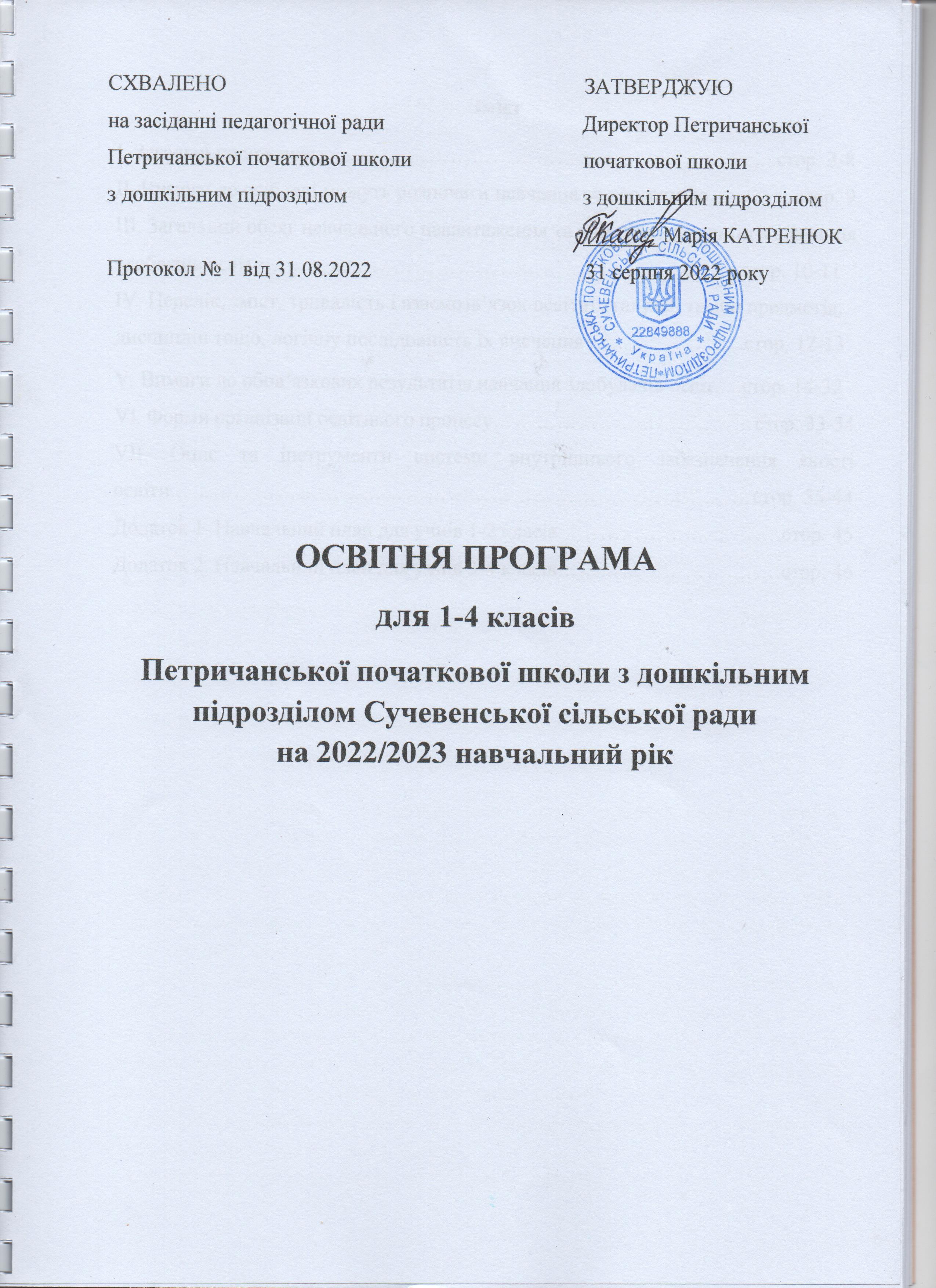 ЗмістI. Загальні положення ………………………………………………….…....стор. 3-8II. Вимоги до осіб, які можуть розпочати навчання за програмою…………стор. 9III. Загальний обсяг навчального навантаження та очікувані результати навчання здобвачів освіти…………………………………………………….....…стор. 10-11IV. Перелік, зміст, тривалість і взаємозв’язок освітніх галузей та/або предметів, дисциплін тощо, логічну послідовність їх вивчення …………….…....стор. 12-13V. Вимоги до обов’язкових результатів навчання здобувачів освіт.....стор. 14-32VI. Форми організації освітнього процесу……………………….………стор. 33-34VII. Опис та інструменти системи внутрішнього забезпечення якості                                 освіти………………………………………………………………….……стор. 35-44Додаток 1. Навчальний план для учнів 1-2 класів……………….………….стор. 45Додаток 2. Навчальний план для учнів 3-4 класів…………………….…….стор. 46 I. ЗАГАЛЬНІ ПОЛОЖЕННЯ     Освітня програма Петричанської початкової школи з дошкільним підрозділом Сучевенської сільської ради (далі – Петричанська ПШ) для учнів  1-4 класів розроблена відповідно до Законів України «Про освіту», «Про повну загальну середню освіту», Концепції реалізації державної політики у сфері реформування загальної середньої освіти «Нова українська школа» на період до 2029 року (схвалена розпорядженням Кабінету Міністрів України від 14.12.2016 № 988-р - https://cutt.ly/OyA9z5p ), Державного стандарту початкової освіти, затвердженого постановою Кабінету Міністрів України від 21.02.2018 № 87 (із змінами, внесеними згідно з Постановами Кабінету Міністрів України від 24.07.2019 № 688, від 30.09.2020 № 898) (у 1-4 класах), з урахуванням Закону України від 15.03.2022 № 2126-IX «Про внесення змін до деяких законів України щодо державних гарантій в умовах воєнного стану, надзвичайної ситуації або надзвичайного стану», Указів Президента України від 24.02.2022 № 64/2022 «Про введення воєнного стану в Україні», від 12.08.2022 № 573/2022 «Про продовження строку дії воєнного стану в Україні», на основі типових освітніх та навчальних програм для 1-2 та 3-4 класів закладів загальної середньої освіти у новій редакції під керівництвом Савченко О.Я., затверджених наказом Міністерства освіти і науки України  № 743 від 12 серпня 2022 року.     Освітня програма для учнів 1-4 класів Петричанської початкової школи з дошкільним підрозділом (далі – Освітня програма) окреслює підходи до планування й організації закладом освіти єдиного комплексу освітніх компонентів, спланованих і організованих для досягнення учнями визначених результатів навчання.     Початкова освіта – це перший рівень повної загальної середньої освіти, який відповідає першому рівню Національної рамки кваліфікацій. Метою початкової освіти є всебічний розвиток дитини, її талантів, здібностей, компетентностей та наскрізних умінь відповідно до вікових та індивідуальних психофізіологічних особливостей і потреб, формування цінностей та розвиток самостійності, творчості, допитливості.     Освітня діяльність у закладі здійснюється за 5-ти денним робочим тижнем у одну зміну.  Відповідно до статті 10 Закону України «Про повну загальну середню освіту» освітній процес у закладі організовується в межах навчального року, що розпочинається у День знань - 1 вересня, триває не менше 175 навчальних днів і закінчується не пізніше 30 червня наступного року.      Навчальні заняття для учнів 1-4 класів організовуються за семестровою системою у такі терміни (орієнтовно):І семестр – з 01 вересня по 30 грудня 2022 року;ІІ семестр – з 16 січня по 31 травня 2023 року.      Упродовж навчального року для учнів 1-4 класів передбачено канікули (орієнтовно): Осінні – з 24 жовтня по 30 жовтня 2022 року (7 календарних днів);Зимові – з 31 грудня 2022 року по 15 січня 2023 року (16 календарних днів);Весняні – з 27 березня по 02 квітня 2023 року (7 календарних днів).     У зв'язку з введенням в Україні воєнного стану та у разі посилення карантинних обмежень, в структурі 2022/2023 навчального року можливі зміни (за рішенням педради) термінів й дат семестрів/канікул, форм навчання.     Гранична наповнюваність класів та тривалість уроків встановлюються відповідно до Закону України «Про повну загальну середню освіту».      У 2022/2023 навчальному році у 1-4 класах навчатиметься 35 учнів:   Тривалість  уроків становить:  - для учнів 1 класу –35 хвилин з обов’язковим проведенням протягом уроку двох фізкультхвилинок по 2 – 3 хв.;  - для учнів 2-4 класів – 40 хвилин.     На кожному уроці в 1-4 класах через 15 хвилин проводяться руханки.          Режим дня в закладі підпорядкований створенню оптимальних умов для  здійснення успішної освітньої діяльності. Розклад уроків складається з урахуванням динаміки працездатності учнів протягом дня, тижня, семестру, чергування видів діяльності і раціонального розподілу навчального навантаження.     Освітню програму побудовано із урахуванням таких принципів:дитиноцентрованості і природовідповідності;узгодження цілей, змісту і очікуваних результатів навчання;науковості, доступності і практичної спрямованості змісту;наступності і перспективності навчання;взаємозв'язаного формування ключових і предметних компетентностей;логічної послідовності і достатності засвоєння учнями предметних компетентностей;можливостей реалізації змісту освіти через предмети або інтегровані курси;творчого використання вчителем програми залежно від умов навчання;адаптації до індивідуальних особливостей, інтелектуальних і фізичних можливостей, потреб та інтересів дітей.       Формуванню ключових компетентностей сприяє встановлення та реалізація в освітньому процесі засад інтеграції, міжпредметних і внутрішньопредметних зв’язків, використання яких посилює пізнавальний інтерес учнів до навчання і підвищує рівень їхньої загальної культури, створює умови для систематизації навчального матеріалу і формування цілісного світогляду, цілісності результатів початкової освіти та переносу умінь у нові ситуації. Необхідною умовою формування компетентностей є діяльнісна спрямованість навчання, яка передбачає постійне включення учнів до різних видів педагогічно доцільної активної навчально-пізнавальної діяльності, а також практична його спрямованість.       Зміст програми має потенціал для формування у здобувачів таких ключових компетентностей:вільне володіння державною мовою, що передбачає уміння усно і письмово висловлювати свої думки, почуття, чітко та аргументовано пояснювати факти, а також любов до читання, відчуття краси слова, усвідомлення ролі мови для ефективного спілкування та культурного самовираження, готовність вживати українську мову як рідну в різних життєвих ситуаціях;здатність спілкуватися рідною (у разі відмінності від державної) та іноземними мовами, що передбачає активне використання рідної мови в різних комунікативних ситуаціях, зокрема в побуті, освітньому процесі, культурному житті громади, можливість розуміти прості висловлювання іноземною мовою, спілкуватися нею у відповідних ситуаціях, оволодіння навичками міжкультурного спілкування;математична компетентність, що передбачає виявлення простих математичних залежностей в навколишньому світі, моделювання процесів та ситуацій із застосуванням математичних відношень та вимірювань, усвідомлення ролі математичних знань та вмінь в особистому і суспільному житті людини;компетентності у галузі природничих наук, техніки і технологій, що передбачають формування допитливості, прагнення шукати і пропонувати нові ідеї, самостійно чи в групі спостерігати та досліджувати, формулювати припущення і робити висновки на основі проведених дослідів, пізнавати себе і навколишній світ шляхом спостереження та дослідження;інноваційність, що передбачає відкритість до нових ідей, ініціювання змін у близькому середовищі (клас, школа, громада тощо),  формування знань, умінь, ставлень, що є основою компетентнісного підходу, забезпечують подальшу здатність успішно навчатися, провадити професійну діяльність, відчувати себе частиною спільноти і брати участь у справах громади; формування знань, умінь, ставлень, що є основою компетентнісного підходу, забезпечують подальшу здатність успішно навчатися, провадити професійну діяльність, відчувати себе частиною спільноти і брати участь у справах громади;екологічна компетентність, що передбачає усвідомлення основи екологічного природокористування, дотримання правил природоохоронної поведінки, ощадного використання природних ресурсів, розуміючи важливість збереження природи для сталого розвитку суспільства;інформаційно-комунікаційна компетентність, що передбачає опанування основою цифрової грамотності для розвитку і спілкування, здатність безпечного та етичного використання засобів інформаційно- комунікаційної компетентності у навчанні та інших життєвих ситуаціях;навчання впродовж життя, що передбачає опанування уміннями і навичками, необхідними для подальшого навчання, організацію власного навчального середовища, отримання нової інформації з метою застосування її для оцінювання навчальних потреб, визначення власних навчальних цілей та способів їх досягнення, навчання працювати самостійно і в групі;громадянські та соціальні компетентності, пов’язані з ідеями демократії, справедливості, рівності, прав людини, добробуту та здорового способу життя, усвідомленням рівних прав і можливостей, що передбачають співпрацю з іншими особами для досягнення спільної мети, активність в житті класу і школи, повагу до прав інших осіб, уміння діяти в конфліктних ситуаціях, пов’язаних з різними проявами дискримінації, цінувати культурне розмаїття різних народів та ідентифікацію себе як громадянина України, дбайливе ставлення до власного здоров’я і збереження здоров’я інших людей, дотримання здорового способу життя;культурна компетентність, що передбачає залучення до різних видів мистецької творчості (образотворче, музичне та інші види мистецтв) шляхом розкриття і розвитку природних здібностей, творчого вираження особистості;підприємливість та фінансова грамотність, що передбачають ініціативність, готовність брати відповідальність за власні рішення, вміння організовувати свою діяльність для досягнення цілей, усвідомлення етичних цінностей ефективної співпраці, готовність до втілення в життя ініційованих ідей, прийняття власних рішень.     Спільними для всіх ключових компетентностей є такі вміння: читання з розумінням, уміння висловлювати власну думку усно і письмово, критичне та системне мислення, творчість, ініціативність, здатність логічно обґрунтовувати позицію, вміння конструктивно керувати емоціями, оцінювати ризики, приймати рішення, розв’язувати проблеми, співпрацювати з іншими особами.     Враховуючи інтегрований характер компетентності, у процесі реалізації Освітньої програми рекомендується використовувати внутрішньопредметні і міжпредметні зв’язки, які сприяють цілісності результатів початкової освіти та переносу умінь у нові ситуації.       Організація освітнього процесудля дітей з особливими освітніми потребами     Інклюзивне навчання – це комплексний процес забезпечення рівного доступу до якісної освіти дітям з особливими освітніми потребами шляхом організації їх навчання у закладі загальної середньої освіти на основі застосування особистісно орієнтованих методів навчання, з урахуванням індивідуальних особлитвостей навчально-пізнавальної діяльності таких дітей.     На виконання  Закону України  «Про освіту», Постанови Кабінету Міністрів України «Про затвердження Порядку організації інклюзивного навчання  у закладах загальної середньої освіти» від 15 вересня 2021 року № 957 (із змінами, внесеними Постановами КМ від 26.04.2022 № 483, від 30.08.2022 № 979), висновку ІРЦ про комплексну психолого-педагогічну оцінку розвитку дитини, в закладі з 1 вересня 2022 року у 2-му класі з інклюзивним навчанням буде здобувати освіту дитина з особливими освітніми потребами (порушення опорно-рухового апарату).     Освітній процес у класі з інклюзивим навчанням здійснюється відповідно до освітньої програми закладу освіти з урахуванням індивідуальних їх особливих освітніх потреб та особистісно орієнтованого спрямування освітнього процесу, адаптації та/або модифікації окремих навчальних предметів.     Для учня з інвалідністю, який має порушення опорно-рухового апарату у закладі освіти можуть надаватися послуги фізичного супроводу. Керівник закладу освіти створює умови для надання таких послуг у закладі освіти на підставі письмової заяви одного з батьків (іншого законного представника) учня не пізніше ніж за два робочих дні після подання такої заяви.            Протягом всього навчального року здійснюється психолого-педагогічний, методичний супровід дитини з ООП.      Практичний психолог закладу надає систематичну консультативну допомогу педагогічним працівникам, які здійснюють освітній процес з дітьми з ООП, у створенні сприятливих умов адаптації, психологічно комфортного перебування в колективі дітей з ООП, вивчає стан адаптації.      Розклад уроків та занять для дітей з ООП складається з урахуванням індивідуальних особливостей їх навчально-пізнавальної діяльності, динаміки розумової працездатності протягом дня і тижня та з дотриманням санітарно-гігієнічних вимог.     Особливістю освітнього процесу дітей з ООП є його корекційна спрямованість. Корекційно-розвиткові заняття буде проводити практичний психолог закладу освіти (1 година на тиждень) та вчитель початкових класів (1 година на тиждень).     Години, виділені на проведення корекційно-розвиткових занять спеціалістами, яких не передбачено штатним розписом у Петричанській ПШ, проводяться у вигляді консультацій та занять спеціалістами ІРЦ.     Особистісно-орієнтоване спрямування освітнього процесу забезпечує асистент вчителя, який бере участь у розробленні та виконанні індивідуальних навчальних планів та програм, адаптує навчальні матеріали з урахуванням індивідуальних особливостей навчально-пізнавальної діяльності дитини з ООП.     Оформлення та ведення відповідної документації покладається на асистента вчителя.     Оцінювання результатів навчання учня у закладі освіти здійснюється за системою та загальними критеріями оцінювання, затвердженими МОН, та з урахуванням індивідуального навчального плану (за наявності).     Після завершення навчання учень отримає документ про освіту державного зразка відповідно до зразків документів про загальну середню освіту, затверджених Міністерством освіти і науки.II. ВИМОГИ ДО ОСІБ,                                                                                                               ЯКІ МОЖУТЬ РОЗПОЧАТИ НАВЧАННЯ ЗА ПРОГРАМОЮ       Вимоги до дітей, які розпочинають навчання у початковій школі, мають враховувати досягнення попереднього етапу їхнього розвитку.       Початкова освіта здобувається, як правило, з шести років (відповідно до Закону України «Про освіту»). Діти, яким на 1 вересня поточного навчального року виповнилося сім років, повинні розпочинати здобуття початкової освіти цього ж навчального року. Особи з особливими освітніми потребами можуть розпочинати здобуття початкової освіти з іншого віку, а тривалість здобуття ними початкової та базової середньої освіти може бути подовжена з доповненням освітньої програми корекційно-розвитковим складником.       У разі відсутності результатів річного оцінювання з будь-яких предметів за рівень початкової освіти учні повинні пройти відповідне оцінювання упродовж першого семестру навчального року. Для проведення оцінювання наказом керівника закладу освіти створюють комісію, затверджують її склад (голову та членів комісії), а також графік проведення оцінювання та перелік завдань з навчальних предметів. Протокол оцінювання рівня навчальних досягнень складають за формою згідно з додатком 2 до Положення про індивідуальну форму здобуття загальної середньої освіти, затвердженого наказом Міністерства освіти і науки України 12 січня 2016 року № 8 (у редакції наказу Міністерства освіти і науки України від 10 лютого 2021 року № 160), зареєстрованого в Міністерстві юстиції України 03 лютого 2016 р. за № 184/28314.       Період життя дитини від п’яти до шести (семи) років (старший дошкільний вік) визначається цілісною зміною її особистості, готовністю до нової соціальної ситуації розвитку. Пріоритетом цього процесу є формування і розвиток базових особистісних якостей дітей: спостережливості, допитливості, довільності поведінки, міжособистісної позитивної комунікації, відповідальності, діяльнісного і різнобічного освоєння навколишньої дійсності та ін. Потенційно це виявляється у певному рівні готовності дитини до систематичного навчання – фізичної, соціальної, емоційно-ціннісної, пізнавальної, мовленнєвої, творчої.       Зберігаючи наступність із дошкільним періодом дитинства, початкова школа забезпечує подальше становлення особистості дитини, її фізичний, інтелектуальний, соціальний розвиток; формує здатність до творчого самовираження, критичного мислення, виховує ціннісне ставлення до держави, рідного краю, української культури, пошанування своєї гідності та інших людей, збереження здоров’я.       Особи з особливими освітніми потребами можуть розпочинати здобуття базової середньої освіти за інших умов.III. ЗАГАЛЬНИЙ ОБСЯГ НАВЧАЛЬНОГО НАВАНТАЖЕННЯ                              ТА ОЧІКУВАНІ РЕЗУЛЬТАТИ НАВЧАННЯ ЗДОБУВАЧІВ ОСВІТИ       Державний стандарт початкової загальної освіти (Постанова КМУ № 87 від 21.02.2018 р. (із змінами, внесеними згідно Постанов КМУ № 688 від 24.07.2019, № 898 від 30.09.2020), який впроваджується в Україні з вересня 2019 року, оснований на формуванні компетентностей, необхідних для успішної самореалізації в суспільстві. Державний стандарт передбачає організацію освітнього процесу із застосуванням діяльнісного підходу на інтегрованій основі та з переважанням ігрових методів у першому циклі (1-2 класи) та на інтегровано-предметній основі у другому циклі (3-4 класи).       Початкова освіта передбачає поділ на два цикли – 1–2 класи і 3–4 класи, що враховують вікові особливості розвитку та потреб дітей і дають можливість забезпечити подолання розбіжностей у їхніх досягненнях, зумовлених готовністю до  здобуття освіти.       Освітня програма складена на основі типових освітніх програм для 1-2 та 3-4 класів загальної середньої освіти у новій редакції, затверджених наказом Міністерства освіти і науки України від 12.08.2022 № 743 «Про затвердження типових освітніх та навчальних програм для 1-2 та 3-4 класів закладів загальної середньої освіти та визнання такими, що втратили чинність деяких наказів Міністерства освіти і науки України».      Загальний обсяг навчального навантаження в освітній програмі відповідає загальному обсягу навчального навантаження, визначеному для типу освітнього закладу в Державних стандартах та Типових освітніх програмах.      Загальний обсяг навчального навантаження для учнів 1-4-х класів розподіляється між роками навчання, освітніми галузями, обов’язковими та вибірковими освітніми компонентами.     Детальний розподіл навчального навантаження на тиждень окреслено у навчальному плані (Додаток 1, Додаток 2).     Навчальний план освітнього закладу містить усі предмети інваріантної складової, сформованої на державному рівні і дає цілісне уявлення про зміст і структуру першого рівня освіти, встановлює погодинне співвідношення між окремими предметами за роками навчання, визначає гранично допустиме тижневе навантаження учнів. Навчальний план передбачає реалізацію освітніх галузей та охоплює інваріантну та варіативну складову.       Інваріантна складова навчального плану забезпечує реалізацію змісту освіти на рівні Державного стандарту.        Варіативна складова навчального плану враховує особливості організації освітнього процесу та індивідуальних потреб учнів і використовується на: підсилення предмету «Українська мова» інваріантної складової по 1 годині у кожному класі.       Варіативність змісту початкової освіти реалізується також через запровадження в навчальних програмах резервного часу, що створює простір для задоволення освітніх потреб учнів, вирівнювання їх досягнень, розвитку наскрізних умінь, проведення навчальних екскурсій тощо.       Розподіл навчальних годин за темами, розділами, вибір форм і методів навчання вчитель визначає самостійно, враховуючи конкретні умови роботи, забезпечуючи водночас досягнення конкретних очікуваних результатів, зазначених у програмі.      Для учня з особливими освітніми потребами організоване інклюзивне навчання з такими корекційними заняттями:        Навчальні плани зорієнтовані на роботу початкової школи з 5-денним навчальним тижнем.       У відповідності до Типових навчальних планів для загальноосвітніх навчальних закладів гранично допустиме навантаження не перевищує допустимої сумарної кількості годин тижневого навантаження учнів, встановленої Санітарним регламентом для закладів загальної середньої освіти, затвердженим наказом МОЗ України від 25.09.2020 року № 2205.       Навчальні плани закладу спрямовані на задоволення освітніх запитів і потреб учнів та їх батьків. При складанні навчального плану враховано реальний стан навчально-методичного та кадрового забезпечення освітнього процесу в закладі.     Відповідно до постанови Кабінету Міністрів України від 21 лютого 2018 року № 87 «Про затвердження Державного стандарту початкової освіти» і змінами до нього години фізичної культури не враховуються при визначенні гранично допустимого навантаження учнів.IV. ПЕРЕЛІК, ЗМІСТ, ТРИВАЛІСТЬ І ВЗАЄМОЗВ’ЯЗОК                            ОСВІТНІХ ГАЛУЗЕЙ ТА/АБО ПРЕДМЕТІВ, ДИСЦИПЛІН ТОЩО, ЛОГІЧНУ ПОСЛІДОВНІСТЬ ЇХ ВИВЧЕННЯ     Перелік і пропонований зміст освітніх галузей. Освітню програму укладено за такими освітніми галузями:   мовно-літературна (українська мова, іншомовна освіта)математична природнича технологічна інформатичнасоціальна і здоров’язбережувальна громадянська та історична мистецькафізкультурна     Логічна послідовність вивчення предметів розкривається у Типовій освітній програмі для закладів загальної середньої освіти під керівництвом Савченко О.Я.     Мовно-літературна освітня галузь реалізується через такі інтегровані курси і навчальні предмети:клас – інтегрований курс «Навчання грамоти»;клас – навчальні предмети «Українська мова», «Читання»;клас – навчальні предмети «Українська мова», «Літературне читання»;  клас – навчальні предмети «Українська мова», «Літературне читання».      Відповідно до зазначених мети і завдань у початковому курсі (1-2 клас) мовно-літературної освіти виділено такі змістові лінії: «Взаємодіємо усно», «Читаємо», «Взаємодіємо письмово», «Досліджуємо медіа», «Досліджуємо мовні явища».       Реалізація мети і завдань навчального предмету «Українська мова» здійснюється через такі змістові лінії: «Взаємодіємо усно», «Взаємодіємо письмово», «Досліджуємо медіа», «Досліджуємо мовні явища».        Відповідно до мети і завдань предмета «Літературне читання» визначено такі змістові лінії: «Пізнаємо простір дитячого читання», «Розвиваємо навичку читання, оволодіваємо прийомами розуміння прочитаного», «Взаємодіємо усно за змістом прослуханого», «Досліджуємо і взаємодіємо з текстами різних видів», «Оволодіваємо прийомами роботи з дитячою книжкою», «Досліджуємо і взаємодіємо з медіапродукцією», «Перетворюємо та інсценізуємо прочитане, створюємо власні тексти».       Освітня галузь «Іншомовна» реалізується через окремий предмет –«Іноземна мова» (англійська). У процесі іншомовного спілкування комплексно реалізуються освітня, виховна і розвивальна функції.       Освітня галузь «Математична» реалізується через окремий предмет, відповіднщ, - «Математика». Реалізація мети і завдань початкового курсу математики здійснюється за такими змістовими лініями: «Числа, дії з числами. Величини», «Вирази, рівності, нерівності», «Геометричні фігури», «Робота з даними», «Математичні задачі і дослідження».       Освітні галузі «Природнича», «Громадянська та історична», «Соціальна і  здоров’язбережувальна». Зазначені освітні галузі в інтегрованому курсі «Я досліджую світ» за різними видами інтеграції (тематична, процесуальна, міжгалузева; в межах однієї галузі; на інтегрованих уроках, під час тематичних днів, в процесі проектної діяльності) за активного використання міжпредметних зв’язків, організації різних форм взаємодії учнів. Для  розв’язання учнями практичних завдань у життєвих ситуаціях залучаються навчальні результати з інших освітніх галузей.       Зміст технологічної освітньої галузі реалізується через навчальний предмет «Дизайн і технології». Реалізація мети і завдань навчального предмета здійснюється за такими змістовими лініями: «Інформаційно- комунікаційне середовище», «Середовище проєктування», «Середовище техніки і технологій», «Середовище соціалізації».       Освітня галузь «Інформатична» реалізується через окремий предмет, відповідно, - «Інформатика» з 2 класу.      Реалізація мети і завдань навчального предмета здійснюється за такими змістовими лініями: «Інформація. Дії з інформацією», «Комп’ютерні пристрої для здійснення дій із інформацією», «Об’єкт. Властивості об’єкта», «Створення інформаційних моделей. Змінення готових. Використання», «Алгоритми».       Мистецька освітня галузь реалізується через предмети вивчення за окремими видами мистецтва: музичне мистецтво, образотворче мистецтво за умови реалізації упродовж циклу навчання всіх очікуваних результатів галузі.       Освітня галузь «Фізкультурна» реалізується окремим предметом «Фізична культура», мета і завдання якого реалізуються за такими змістовими лініями: «Рухова діяльність», «Ігрова та змагальна діяльність».V. ВИМОГИ ДО ОБОВ'ЯЗКОВИХ РЕЗУЛЬТАТІВ НАВЧАННЯ ЗДОБУВАЧІВ ОСВІТИ (з додатку до Державного стандарту початкової освіти)з мовно-літературної освітньої галузі (українська мова, мовавідповідних корінних народів та національних меншин, літератури)з мовно-літературної освітньої галузі (іншомовна освіта)з математичної освітньої галузіз природничої освітньої галузіз технологічної освітньої галузіз інформатичної освітньої галузіз соціальної і здоров’язбережувальної освітньої галузіз громадянської та історичної освітньої галузіз мистецької освітньої галузіз фізкультурної освітньої галузіVI. ФОРМИ ОРГАНІЗАЦІЇ ОСВІТНЬОГО ПРОЦЕСУ       Основними формами організації освітнього процесу є різні типи уроку: формування компетентностей;розвитку компетентностей; перевірки та/або оцінювання досягнення компетентностей; корекції основних компетентностей; комбінований урок та ін.      Також формами організації освітнього процесу можуть бути:навчальні проєкти;інтегровані уроки;інтерактивні уроки;екскурсії (покликані показати учням практичне застосування знань, отриманих при вивченні змісту окремих предметів;віртуальні подорожі;урок-гра;урок-подорож;прес-конференція;квести;відео-уроки тощо.        Форми організації освітнього процесу можуть уточнюватись та розширюватись у змісті окремих предметів за умови виконання державних вимог Державного стандарту та окремих предметів протягом навчального року.       Методи навчання – дослідницькі, інформаційні, сюжетно-рольові ігри, інсценізації, моделювання, ситуаційні вправи, екскурсії тощо.       Вибір форм і методів навчання вчитель визначає самостійно, враховуючи конкретні умови роботи, забезпечуючи водночас досягнення конкретних очікуваних результатів, зазначених у навчальних програмах окремих предметів.       Можливо проводити заняття в парах, малих групах, розробляючи при цьому критерії оцінювання навчальних досягнень учнів за кожен вид роботи.       Форми організації освітнього процесу можуть уточнюватись та розширюватись у змісті окремих предметів за умови виконання державних вимог Державного стандарту та окремих предметів протягом навчального року.       У разі організації дистанційного навчання в умовах карантину або інших надзвичайних обставин педагогічні працівники самостійно обирають форми, методи і засоби:навчальні заняття, консультації з використанням електронних освітніх платформ (Google Classroom, Google Meet, Zoom);електронні освітні ресурси, яким надано гриф МОН;електронні освітні ресурси, створені педагогічними працівниками закладу;онлайн сервіси та інструменти (наприклад, «Всеукраїнська школа онлайн», тестування на платформах «На урок», «Всеосвіта» тощо);віртуальні екскурсії.       Навчальні заняття можуть проводитись в синхронному або асинхронному режимі.       Педагогічні працівники використовують доступні засоби комунікації (телефонний, поштовий зв'язок тощо) для учнів, які не можуть взяти участь у синхронному режимі взаємодії з поважних причин (стан здоро’я, відсутність доступу (обмежений доступ) до мережі Інтернет або технічних засобів навчання тощо).       При використанні електронних освітніх ресурсів педагогічні працівники:забезпечують їх перевірку щодо відповідності державним стандартам освіти, типовим освітнім і модельним навчальним програмам, мові освіти, здійснюють моніторинг і контроль якості дистанційного навчання;дотримуватися санітарних правил і норм щодо формування розкладу навчальних занять, вправ для очей та постави, безперервної тривалості навчальної діяльності з технічними засобами навчання, тривалості виконання завдань для самопідготовки у позанавчальний час (домашніх завдань);створюють умови для забезпечення повноцінної участі в освітньому процесі осіб з особливими освітніми потребами (застосування допоміжних технологій навчання, підтримка з боку асистента вчителя та/або асистента учня, проведення (надання) додаткових психолого-педагогічних і корекційно-розвиткових занять (послуг) тощо) з обов'язковим урахуванням індивідуальної програми розвитку.VII. ОПИС ТА ІНСТРУМЕНТИ СИСТЕМИ                                                    ВНУТРІШНЬОГО ЗАБЕЗПЕЧЕННЯ ЯКОСТІ ОСВІТИ       Система внутрішнього забезпечення якості освіти складається з наступних компонентів: кадрове забезпечення освітньої діяльності (7 педагогічних працівників); навчально-методичне забезпечення освітньої діяльності (методичне об’єднання учителів початкових класів, методична рада, педагогічна рада);матеріально-технічне забезпечення освітньої діяльності (кабінети початкових класів, ноутбуки, телевізори, принтери, спортивний зал); якість проведення навчальних занять (відвідування уроків дирекцією, взаємовідвідування); моніторинг досягнення учнями результатів навчання (компетентностей) (директорські контрольні роботи, державна підсумкова атестація). Завдання системи внутрішнього забезпечення якості освіти: оновлення матеріально-технічної бази кабінетів початкових класів;контроль за виконанням навчальних планів та освітньої програми, якістю знань, умінь і навичок учнів, розробка рекомендацій щодо їх покращення;моніторинг соціально-психологічного середовища закладу освіти практичним психологом закладу;створення необхідних умов для підвищення фахового кваліфікаційного рівня педагогічних працівників.       Система внутрішнього забезпечення якості освітньої діяльності та якості освіти початкової школи є гнучким інструментом, що може бути змінений за результатами щорічного аналізу на засіданні педагогічної ради та затверджений наказом директора закладу освіти.       Оцінювання результатів навчання учнів 1-4 класів здійснюється відповідно до методичних рекомендацій (наказ Міністерства освіти і науки України № 813 від 13.07.2021 року «Про затвердження методичних рекомендацій щодо оцінювання результатів навчання учнів 1-4 класів закладів загальної середньої освіти».  Відповідно до Закону України «Про загальну середню освіту» оцінювання ґрунтується на принципах дитиноцентризму, об’єктивності, доброчесності, справедливості, неупередженості, систематичності, критеріальності, гнучкості, перспективності, диференційованості та конфіденційності, а також плановості, чіткості, прозорості, відкритості, доброзичливості.  Об’єктами оцінювання є результати навчання учня/учениці, у тому числі процес їх досягнення ним/нею. Відповідно до пункту 22 статті 1 Закону України «Про освіту» результати навчання - це знання, уміння, навички, способи мислення, погляди, цінності, інші особисті якості, набуті у процесі навчання, виховання та розвитку, які можна ідентифікувати, спланувати, виміряти і оцінити та які особа здатна продемонструвати після завершення освітньої програми або окремих освітніх компонентів.  Задля здійснення оцінювання з урахуванням вікових особливостей учнів 1- 4 класів щодо можливостей оволодіння певними складниками результатів навчання серед них виокремлюються об’єктивні результати навчання (знання про предмети і явища навколишнього світу, взаємозв’язки і відношення між ними, уміння та навички оперувати знаннями, уміння застосовувати набутий досвід навчальних дій, досвід творчої діяльності, що відображено в обов’язкових/очікуваних результатах навчання, визначених в освітній програмі закладу загальної середньої освіти) та особистісні надбання учня/учениці (активність, ініціативність; старанність, наполегливість; комунікабельність, здатність співпрацювати; самостійність, відповідальність; ціннісні ставлення), які він/вона виявляє у процесі досягнення результату навчання.       Контроль і оцінювання навчальних досягнень здобувачів освіти здійснюються на суб’єкт-суб’єктних засадах, що передбачає систематичне відстеження їхнього індивідуального розвитку у процесі навчання. За цих умов контрольно-оцінювальна діяльність набуває для здобувачів формувального характеру. Контроль спрямований на пошук ефективних шляхів поступу кожного здобувача у навчанні, а визначення особистих результатів здобувачів не передбачає порівняння із досягненнями інших і не підлягає статистичному обліку з боку адміністративних органів.       Упродовж навчання в початковій школі здобувачі освіти опановують способи самоконтролю, саморефлексії і самооцінювання, що сприяє вихованню відповідальності, розвитку інтересу, своєчасному виявленню прогалин у знаннях, уміннях, навичках та їх корекції.Навчальні досягнення здобувачів у 1-2-х класах підлягають вербальному, формувальному оцінюванню, у 3-4-х класах – формувальному  та підсумковому (тематичному та завершальному) оцінюванню.       Оцінювання передбачає організацію діяльності учнів задля отримання даних про стан сформованості очікуваних результатів навчання, визначених учителем для певного заняття/системи занять з певної програмової теми на основі освітньої програми закладу освіти.  Залежно від дидактичної мети й пріоритетної функції оцінювання, особливостей змісту навчального предмета/інтегрованого курсу та з урахуванням етапу опанування програмовим матеріалом у цілому та етапу опанування очікуваним результатом навчання зокрема отримання даних здійснюється під час різних видів навчально-пізнавальної діяльності учнів, яка може бути:за формою - індивідуальною, груповою, фронтальною; за способом виконання - усною (бесіда, розповідь, переказ, діалог тощо), письмовою (окремі навчальні завдання, у тому числі тестові, компетентнісні завдання, перекази, диктанти тощо, а також діагностувальні роботи), практичною (дослід, практична робота, навчальний проект, учнівське портфоліо, спостереження, робота з картами, заповнення таблиць, побудова схем, моделей тощо), програмованою (з використанням електронних засобів навчання,   з дозволених для використання в закладах загальної середньої освіти). З урахуванням опрацьованого програмового матеріалу відповідно до календарно- тематичного плану та готовності учнів виконувати завдання вчитель самостійно може визначати форму, спосіб, зміст, час виконання навчально-пізнавальної діяльності і фіксувати їх у планах-конспектах уроків/занять.      За отриманими даними про результати навчання, на основі їх аналізу залежно від дидактичної мети й пріоритетної функції оцінювання, оцінка визначається як показник досягнень навчально-пізнавальної діяльності учня/учениці.       У закладі використовується вербальна оцінка окремих результатів навчання учня/учениці з предмета вивчення, інтегрованого курсу (освітньої галузі), яка окрім оцінювального судження про досягнення може ще називати і рівень результату навчання: оцінювальне судження - вербальна оцінка, оцінювальне судження із зазначенням рівня результату - рівнева оцінка. Вербальну і рівневу оцінки педагоги можуть виражати як усно, так і письмово. Процес навчання та його результати характеризуються доброзичливими, лаконічними, чіткими, об’єктивними, конкретними оцінювальними судженнями. Рівень результату навчання визначається з урахуванням динаміки його досягнення та позначати буквами: «початковий» (П), «середній» (С), «достатній» (Д), «високий (В)». Таким чином оцінка буде допомагати учню/учениці усвідомлювати власні успіхи і шляхи подолання утруднень.        Результат оцінювання особистісних надбань учня/учениці у 1-4 класах виражається вербальною оцінкою, а об’єктивних результатів навчання учня/учениці у 1-2 класах - вербальною оцінкою, у 3-4 класах – вербальною або рівневою оцінкою (за вибором закладу та на підставі рішення педагогічної ради).        Формулювання оцінювальних суджень, визначення рівня результату навчання здійснюється на основі Орієнтовної рамки оцінювання результатів навчання здобувачів початкової освіти. Вона дозволяє забезпечити об'єктивність і точність результату оцінювання та розроблена з урахуванням таких показників:якість знаннєвого складника компетентностей (дієвість, гнучкість, міцність, повнота, глибина, узагальненість, системність; до того ж визначальними ознаками є дієвість і гнучкість знаннєвого складника, що виявляються у готовності учня/учениці застосовувати знання в навчальних ситуаціях);сформованість діяльнісного складника компетентностей за рівнями реалізації навчальної діяльності: рівень розпізнавання і копіювання зразків, репродуктивний, продуктивний, продуктивно-творчий рівні;прояв мотиваційно-ціннісного складника компетентностей, а саме умотивованості, пізнавального інтересу, відповідальності, ініціативності.Орієнтовна рамка оцінювання результатів навчання учнів 1-4 класів       Формувальне оцінювання розпочинається з перших днів навчання у школі і триває постійно. Формувальне оцінювання спрямовують на з’ясування індивідуальних проблем в опануванні учнем програмовим матеріалом та запобігання утруднень на подальших етапах навчання.       Формувальне оцінювання має на меті: підтримати навчальний розвиток дітей; вибудовувати індивідуальну траєкторію їхнього розвитку; діагностувати досягнення на кожному з етапів процесу навчання; вчасно виявляти проблеми й запобігати їх нашаруванню; аналізувати хід реалізації навчальної програми й ухвалювати рішення щодо корегування програми і методів навчання відповідно до індивідуальних потреб дитини; мотивувати прагнення здобути максимально можливі результати; виховувати ціннісні якості особистості, бажання навчатися, не боятися помилок, переконання у власних можливостях і здібностях (відповідно до наказу МОНУ від 13.07.2021 № 813 «Про методичні рекомендації щодо оцінювання результатів навчання учнів 1-4 –х класів закладів загальної середньої освіти»).       Формувальне оцінювання здійснюють з метою отримання інформації про досягнення учнів задля прийняття рішень про наступні кроки в навчанні як учителем, так і учнем. Формувальне оцінювання здійснюється шляхом:постійного педагогічного спостереження учителя за навчальною та іншими видами діяльності учнів та коментарів самого учня, інших учнів, учителя;застосування різних прийомів отримання зворотного зв’язку щодо сприйняття, розуміння, застосування учнями навчального матеріалу;визначення динаміки нарощування якісних показників результатів навчання у поточній навчальній діяльності;поточного аналізу змістового накопичення учнівського портфоліо; самооцінювання та взаємооцінювання результатів навчання учнів; співбесід із батьками учнів задля врахування їх думки щодо особистісного розвитку та соціалізації тощо.         У межах формувального оцінювання за результатами опанування певної програмової теми/частини теми (якщо тема велика за обсягом)/кількох тем чи розділу протягом навчального року проводяться тематичні діагностувальні роботи.       Тематична діагностувальна робота є засобом зворотного зв’язку стосовно опанування учнями частиною очікуваних/обов’язкових результатів навчання з метою оперативного регулювання та коригування освітнього процесу задля підвищення його ефективності.        Змістовим наповненням тематичної діагностувальної роботи є система навчальних завдань, що передбачають різні рівні реалізації навчальної діяльності та за результатами виконання яких можна отримати об’єктивну інформацію про досягнення групи взаємопов’язаних очікуваних результатів навчання учня на певному етапі опанування програмовим матеріалом.       Обсяг завдань у тематичній діагностувальній роботі визначається з урахуванням вікових можливостей учнів виконати завдання протягом 1 навчальної години, а зміст завдань, види навчальної діяльності добирають з урахуванням специфіки предмета вивчення, готовності учнів виконати завдання для виявлення результату.       Діагностувальні роботи можуть містити завдання, які виконують усно (переказ, власне висловлення тощо), письмово (списування, диктант, тестові завдання тощо), практично (дослід, моделювання/ конструювання, виконання практичної роботи тощо) та завдання, що передбачають виконання роботи з допомогою електронних освітніх ресурсів.       Завдання діагностувальних робіт добираються таким чином, щоб результат навчання, який оцінюють на даному етапі навчання, можна було чітко визначити за результатами виконання завдання.       З предметів мовно-літературної освітньої галузі (мова навчання) система тематичних діагностувальних робіт може містити такі навчальні завдання: аудіювання (2-4 кл.), читання вголос (1-4 кл.), читання мовчки (3-4 кл.), читання напам’ять (2-4 кл.), роботу з літературним твором/медіа текстом (2-4 кл.), діалог (усно/письмово, 2-4 кл.), усний переказ (2-4 кл.), письмовий переказ (3-4 кл.), усний твір (2-4 кл.), письмовий твір (4 кл.), списування (1-4 кл.), диктант (2-4 кл.), робота з мовними одиницями (2-4 кл.). Комбінації навчальних завдань у діагностувальних роботах учитель може визначати самостійно з урахуванням дидактичної доцільності їх поєднання та часу, необхідного для виконання певного навчального завдання. Протягом року запропоновані види навчальних завдань у діагностувальних роботах можуть повторюватись. Кількість разів уміщення одного і того ж навчального завдання (кількість аудіювань, диктантів тощо) учитель може визначати з урахуванням особливостей формування певного очікуваного результату навчання та стану його досягнення учнями. З урахуванням дидактичної доцільності діагностувальна робота може бути представлена у тестовій формі й містити тестові завдання закритого і відкритого типів.       З предметів мовно-літературної освітньої галузі (мова вивчення) система тематичних діагностувальних робіт може містити такі навчальні завдання: аудіювання (1-4 кл.), читання (2-4 кл), говоріння (1-4 кл), письмо (2-4 кл.). Комбінування навчальних завдань у діагностувальних роботах вчитель може здійснювати самостійно.        З математики тематичні діагностувальні роботи можуть бути комбінованими, у тому числі з тестових завдань закритого й відкритого типів, та містити навчальні завдання на виявлення стану сформованості навичок читання, запису і порівняння чисел, обчислювальних навичок, навичок читання і запису математичних виразів/рівностей/нерівностей, розв’язування рівнянь, уміння розв’язувати задачі, розпізнавання й побудову геометричних фігур, оперування величинами тощо з урахуванням програмового матеріалу, що опрацьовувався. Водночас учитель може практикувати проведення тематичних діагностувальних робіт, які передбачають перевірку одного з результатів навчання (обчислювальних навичок, уміння розв’язувати задачі тощо). Одна з тематичних діагностувальних робіт протягом року може передбачати виявлення стану сформованості навичок усних обчислень. Зміст завдань у такій роботі, зазвичай, може охоплювати різні змістові лінії навчальної програми з математики.       З інтегрованих курсів, змістове наповнення яких охоплює природничу, соціальну і здоров’язбережувальну, громадянську та історичну освітні галузі, тематичні діагностувальні роботи можуть містити тестові завдання закритого і відкритого типів на виявлення стану опанування учнями програмового матеріалу, практичні роботи з картами, приладами, моделями, а також графічні роботи, за допомогою яких перевіряється вміння інтерпретувати інформацію за допомогою моделі, малюнка, схеми тощо.        Система тематичних діагностувальних робіт у 3-4 класах може містити комплексні діагностувальні роботи для кожного класу, зміст яких охоплює мовно-літературну, математичну, природничу освітню галузі.       Тематичні діагностувальні роботи з предметів вивчення таких освітніх галузей, як «Технологічна», «Інформатична», «Мистецька» і «Фізкультурна», а також з курсів за вибором, зазвичай, не проводять.       Кількість і періодичність діагностувальних робіт з предмета вивчення/ інтегрованого курсу учитель може визначати самостійно під час складання календарно-тематичного плану. При цьому пропонуємо враховувати навчальні можливості учнів класу, особливості предмета вивчення/ інтегрованого курсу, блок обов’язкових результатів навчання, сформованість яких має бути зазначена у свідоцтві досягнень, та відповідні навчальні завдання для оцінювання, на які орієнтує методика навчання предмета, а також кількість навчальних годин, виділених на предмет в освітній програмі.        Результатами оцінювання тематичних діагностувальних робіт є оцінювальні судження з висновком про сформованість кожного результату навчання, який діагностується на даному етапі навчання. Оскільки тематична діагностувальна робота може містити завдання різних рівнів реалізації навчальної діяльності, то для формулювання оцінювального судження рекомендуємо характеристику результату навчання співвідносити з орієнтовними рамками оцінювання з урахуванням видів діяльності, водночас рівня результату навчання учня не визначати. До прикладу: списування виконано, у цілому, правильно, однак ураховуй, що одну букву слова не переносять у наступний рядок. Усно учитель може деталізувати характеристику роботи та коротко зорієнтувати учня або визначити разом з ним перспективу подальшої навчальної діяльності.       Оцінювальні судження за результатами тематичного оцінювання фіксуються у зошитах для тематичних діагностувальних робіт, на аркушах з роботами учнів до наступного уроку з того предмета вивчення, на якому виконували роботу, та повідомляти учням та їхнім батькам.       Якщо учня не було в школі в день проведення діагностувальної роботи, то після повернення він не пише діагностувальної роботи.       Оцінювання особистих досягнень учня відбувається вербально відповідно до шкали оцінювання у свідоцтві досягнень: має значні успіхи; демонструє помітний прогрес; досягає результату з допомогою вчителя; потребує значної уваги і допомоги.       Вербальні оцінки (1-4-і класи) та рівневі (3-4-і класи) особистісних досягнень фіксуються у свідоцтві досягнень.       Підсумкове оцінювання передбачає зіставлення навчальних досягнень здобувачів з очікуваними результатами навчання, визначеними освітньою програмою. Основою для підсумкового оцінювання результатів навчання за рік можуть бути результати виконання тематичних діагностувальних робіт, записи оцінювальних суджень про результати навчання, зафіксовані на носіях зворотного зв’язку з батьками, спостереження вчителя у процесі формувального оцінювання.       Підсумкове оцінювання за рік з предметів вивчення таких освітніх галузей, як «Технологічна», «Інформатична», «Мистецька» і «Фізкультурна» здійснюється шляхом узагальнення даних, отриманих під час формувального оцінювання, з урахуванням динаміки формування результату.       Підсумкова (річна) оцінка визначається з урахуванням індивідуалізованої діагностувальної роботи (якщо така проводилась) за умови, якщо виконання індивідуалізованої діагностувальної роботи засвідчує покращення результату навчання. Підсумкову (річну) оцінку фіксують у класному журналі і свідоцтвах досягнень учнів.       З метою моніторингу якості освітньої діяльності закладу освіти та/або якості освіти проводиться державна підсумкова атестація здобувачів освіти, які завершують навчання у 4 класі, результати якої не впливають на підсумкову оцінку за рік.       Особливості проведення, вимоги до змісту та критерії оцінювання державної підсумкової атестації Міністерство освіти і науки України визначає в установленому законодавством порядку.Додаток 1 до Освітньої програми для 1-4-х класівПетричанської початкової школи                  з дошкільним підрозділом Навчальний план для 1-2 класів початкової школи                                                                      з українською мовою навчання (НУШ)(Державний стандарт початкової освіти, із змінами, внесеними згідно з Постановами КМУ                                  № 688 від 24.07.2019 р., № 898 від 30.09.2020; наказ МОНУ № 743 від 12.08.2022)    * 1 клас – інтегрований курс «Українська мова. Навчання грамоти»;    ** 2 клас – окремі навчальні предмети «Українська мова», «Читання»;**Години, передбачені для фізичної культури, не враховуються під час визначення гранично допустимого навантаження учнів.Додаток 2 до Освітньої програми для 1-4-х класівПетричанської початкової школи                  з дошкільним підрозділомНавчальний план для 3-4 класів початкової школи                                                                      з українською мовою навчання (НУШ)(Державний стандарт початкової освіти, із змінами, внесеними згідно з Постановами КМУ                                 № 688 від 24.07.2019 р., № 898 від 30.09.2020; наказ МОНУ № 743 від 12.08.2022)*Години, передбачені для фізичної культури, не враховуються під час визначення гранично допустимого навантаження учнів.КласКількість учнів192103749КласКількість годин на рік/тижденьРазом1 клас805/233500 годин/ навчальний рік2 клас875/253500 годин/ навчальний рік    3 клас910/263500 годин/ навчальний рік   4 клас910/263500 годин/ навчальний рікКласКількість учнів з особливими освітніми потребамиПереліккорекційно-розвиткових занятьК-сть годин, відведених на корекційно–розвиткову складову(згідно висновку ІРЦ)21Корекція розвитку121Розвиток мовлення1Загальні результати навчання здобувачівосвітиОбов’язкові результати навчання здобувачів освітиОбов’язкові результати навчання здобувачів освітиЗагальні результати навчання здобувачівосвіти1-2 класи3-4 класиВзаємодія з іншими особами усно, сприйняття і використання інформації для досягнення життєвих цілей у різних комунікативних ситуаціяхВзаємодія з іншими особами усно, сприйняття і використання інформації для досягнення життєвих цілей у різних комунікативних ситуаціяхВзаємодія з іншими особами усно, сприйняття і використання інформації для досягнення життєвих цілей у різних комунікативних ситуаціяхСприймає усну інформаціюсприймає усну інформацію; перепитує, виявляючи увагу; доречно реагує [2 МОВ 1.1]критично сприймає інформацію для досягнення різних цілей; уточнює інформацію з огляду на ситуацію [4 МОВ 1.1]Перетворює усну інформацію в різні форми повідомленьвідтворює основний зміст усного повідомлення відповідно до мети; на основі почутого малює/добирає ілюстрації; передає інформацію графічно [2 МОВ 1.2]на основі почутого створює асоціативні схеми, таблиці; стисло і вибірково передає зміст почутого; переказує текст за різними завданнями [4 МОВ 1.2]Виокремлює інформаціювиокремлює цікаву для себе інформацію; передає її іншим особам [2 МОВ 1.3]виокремлює необхідну інформацію з різних усних джерел, зокрема медіатекстів, для створення власного висловлювання з конкретною метою [4 МОВ 1.3]Аналізує та інтерпретує усну інформаціюрозпізнає ключові слова і фрази в усному повідомленні, виділяє їх голосом у власному мовленні; пояснює, чому інформація зацікавила; за допомогою вчителя виявляє очевидні ідеї у простих текстах, медіатекстах [2 МОВ 1.4]визначає та обговорює цілі, основні ідеї та окремі деталі усної інформації; пояснює зміст і форму текстів, зокрема медіатекстів, пов’язує, зіставляє із власними спостереженнями, життєвим досвідом, враховує думки інших осіб [4 МОВ 1.4]Оцінює усну інформаціювисловлює думки щодо усного повідомлення, простого тексту, медіатексту; намагається пояснити свої вподобання; звертається до дорослих за підтвердженням правдивості інформації [2 МОВ 1.5]висловлює своє ставлення до усного повідомлення, простого тексту, медіатексту, обґрунтовує думки, спираючися на власний досвід; визначає позицію співрозмовника, погоджується з нею або заперечує її [4 МОВ 1.5]Висловлює і захищає власні поглядивисловлює власні погляди щодо предмета обговорення; намагається зробити так, щоб висловлювання було зрозуміле івисловлює власні погляди, підтверджує їх прикладами, враховує думки інших осіб; дотримується найважливішихцікаве для інших осіб; правильно вимовляє загальновживані слова [2 МОВ 1.6]правил літературної вимови, висловлюючи власні погляди [4 МОВ 1.6]Використовує вербальні та невербальні засоби під час представлення своїх думокрозпізнає емоції своїх співрозмовників, використовує відомі вербальні та невербальні засоби для передачі емоцій та настрою; розпізнає образні вислови і пояснює, що вони допомагають уявити; створює прості медіатексти [2 МОВ 1.7]обирає вербальні та невербальні	засобиспілкування, доречновикористовує їх для спілкування та створення простих медіатекстів відповідно до комунікативної мети; вимовляє з правильною інтонацією різні за метою висловлювання речення; використовує у власному мовленні засоби художньої виразності у творах різних жанрів [4 МОВ 1.7]Регулює власний емоційний станрозповідає про власні відчуття та емоції від прослуханого/ побаченого; ввічливо спілкується [2 МОВ 1.8]описує власні емоції та емоції співрозмовника від прослуханого/побаченого; доречно використовує у власному мовленні формули мовленнєвого етикету [4 МОВ 1.8]Сприйняття, аналіз, інтерпретація, критичне оцінювання інформації в текстах різних видів, медіатекстах та використання її для збагачення свого досвідуСприйняття, аналіз, інтерпретація, критичне оцінювання інформації в текстах різних видів, медіатекстах та використання її для збагачення свого досвідуСприйняття, аналіз, інтерпретація, критичне оцінювання інформації в текстах різних видів, медіатекстах та використання її для збагачення свого досвідуСприймає текстпередбачає за обкладинкою, заголовком та ілюстраціями, про що йтиметься в дитячій книжці; читає вголос правильно, свідомо, цілими словами нескладні за змістом і формою тексти; розуміє фактичний зміст прочитаного [2 МОВ 2.1]прогнозує зміст дитячої книжки за обкладинкою, заголовком, ілюстраціями та анотацією; володіє повноцінними навичками читання (вголос і мовчки), що дає змогу зрозуміти тексти різних видів [4 МОВ 2.1]Аналізує та інтерпретує текстпов’язує інформацію з тексту з відповідними життєвими ситуаціями; розрізняє головне і другорядне в тексті; визначає тему художнього твору, а також простого медіатексту [2 МОВ 2.2]пов’язує елементи інформації в цілісну картину; розрізняє факти і думки про ці факти; формулює прямі висновки на основі інформації, виявленої в тексті; визначає форму і пояснює зміст простих медіатекстів [4 МОВ 2.2]Збагачує	естетичний	та емоційно-чуттєвий досвідрозповідає про власні почуття та емоції від прочитаного тексту; відтворює емоції літературних персонажів під час інсценізації [2 МОВ 2.3]описує емоційний стан персонажів, співпереживає [4МОВ 2.3]Оцінює текствисловлює власні вподобання щодо змісту прочитаних творів, літературних персонажів,висловлює власне ставлення до творів, літературних персонажів, об’єктів мистецтванамагається пояснити, що подобається, а що ні; висловлює думки щодо	простих медіатекстів [2 МОВ 2.4]і навколишнього світу, наводить прості аргументи щодо власних думок, використовуючи текст, власний досвід та інші джерела; описує враження від змісту і форми медіатексту [4 МОВ 2.4]Обирає тексти для читанняобирає книжку для читання; пояснює власний вибір [2 МОВ 2.5]визначає мету читання (для задоволення, розваги, пошуку потрібної інформації) та обирає відповідні тексти [4 МОВ 2.5]Перетворює інформаціюна основі тексту малює/добирає ілюстрації, фіксує інформацію графічно [2 МОВ 2.6]на основі тексту створює план, таблицю, модель [4 МОВ 2.6]Читає творчоекспериментує з текстом (змінює кінцівку, місце подій, імпровізує з репліками під час інсценізації тощо) [2 МОВ 2.7]експериментує з текстом (змінює сюжет, переказує текст з іншої позиції, додає персонажів, імпровізує під час інсценізації) [4 МОВ 2.7]Висловлювання думок, почуттів та ставлення, взаємодія з іншими особами письмово та в режимі реального часу, дотримання норм літературної мовиВисловлювання думок, почуттів та ставлення, взаємодія з іншими особами письмово та в режимі реального часу, дотримання норм літературної мовиВисловлювання думок, почуттів та ставлення, взаємодія з іншими особами письмово та в режимі реального часу, дотримання норм літературної мовиСтворює письмові висловлюванняпише рукописними буквами, злито, розбірливо; створює невеликі та нескладні за змістом висловлювання, записує їх; правильно записує слова, які пишуться так, як вимовляються; створює прості медіатексти за допомогою інших осіб [2 МОВ 3.1]пише рукописними буквами розбірливо в темпі, який дає змогу записати власну думку та інформацію з різних джерел; створює	висловлювання, записує їх ураховуючи мету та адресата і дотримуючися норм літературної мови, користується орфографічним словником; створює тексти різних типів і жанрів (казка, розповідь, опис, міркування); створює прості медіатексти, використовує різні форми їх презентації [4 МОВ 3.1]Взаємодіє в режимі реального часуобмінюється короткими письмовими повідомленнями [2МОВ 3.2]створює короткі дописи для захищених ресурсів, зокрема веб-сайта закладу загальної середньої освіти [4 МОВ 3.2]Редагує письмові текстиперевіряє написане, виявляє і виправляє недоліки письма самостійно чи за допомогою вчителя; обговорює створений текст і вдосконалює його за допомогою інших осіб [2 МОВ 3.3]знаходить і виправляє орфографічні помилки,    зокрема із застосуванням знань про будову слова; аналізує та вдосконалює створений текст відповідно до мети спілкування, перевіряє грамотність написаного [4МОВ 3.3]Дослідження індивідуального мовлення, використання мови для власної мовної творчості, спостереження за мовними явищами, їх аналізДослідження індивідуального мовлення, використання мови для власної мовної творчості, спостереження за мовними явищами, їх аналізДослідження індивідуального мовлення, використання мови для власної мовної творчості, спостереження за мовними явищами, їх аналізДосліджує мовні явищаспостерігає	за	мовнимианалізує	значення	слів	зодиницями	та	явищами,урахуванням	контексту,відкриває деякі закономірностібудови слова, перевіряє власнеспіввідношення звуків і букв,розуміння значення слова зазначення слів,   їх граматичноїсловниками;форми	та	ролі	в	реченні;використовує	у	власномуспостерігає	за	власниммовленні слова з переносниммовленням та мовленням іншихзначенням,	синоніми	таосіб,	удосконалює	власнеантоніми,	фразеологізми	длямовлення за допомогою іншихдосягнення мети спілкування;осіб [2 МОВ 4.1]правильно вживає граматичніформи частин мови; правильнозаписує різні види речень заметою висловлювання [4 МОВ4.1]Використовує знання зекспериментує звуками,створює прості мовні ігри,мови у мовленнєвійсловами, фразами в мовнихкросворди, ребуси,творчостііграх;   аналізує   за   допомогоюекспериментуючи звуками,вчителя мовлення літературнихсловами, фразами; виокремлюєперсонажів [2 МОВ 4.2]характерні риси	 свогомовлення (улюблені слова,фрази); спостерігає за їхвпливом  на  співрозмовників;коригує своє мовлення [4 МОВ4.2]Загальні результати навчання здобувачів освітиОбов’язкові результати навчання здобувачів освітиОбов’язкові результати навчання здобувачів освітиЗагальні результати навчання здобувачів освіти1-2 класи3-4 класиСприйняття інформації, висловленої іноземною мовою в умовах безпосереднього та опосередкованого міжкультурного спілкування, та критичне оцінювання інформаціїСприйняття інформації, висловленої іноземною мовою в умовах безпосереднього та опосередкованого міжкультурного спілкування, та критичне оцінювання інформаціїСприйняття інформації, висловленої іноземною мовою в умовах безпосереднього та опосередкованого міжкультурного спілкування, та критичне оцінювання інформаціїСприймає усну інформаціюрозуміє короткі, прості запитання, твердження, прохання/вказівки та реагує на них вербально та/або невербально [2 ІНО 1.1]визначає в усному повідомленні інформацію за різними завданнями на знайомі повсякденні теми [4 ІНО 1.1]Критично оцінює усну інформаціюрозпізнає знайомі слова і фрази під час сприйняття усної інформації [2 ІНО 1.2]розуміє зміст усного  висловлювання у знайомому повсякденному контексті [4 ІНО 1.2]Розуміння прочитаних іншомовних текстів різних видів для здобуття інформації або для задоволення, використання прочитаної інформації та її критичне оцінюванняРозуміння прочитаних іншомовних текстів різних видів для здобуття інформації або для задоволення, використання прочитаної інформації та її критичне оцінюванняРозуміння прочитаних іншомовних текстів різних видів для здобуття інформації або для задоволення, використання прочитаної інформації та її критичне оцінюванняСприймає текстрозпізнає знайомі слова з опорою на наочність [2 ІНО 2.1]розпізнає знайомі імена/назви, слова та елементарні фрази в коротких, простих текстах [4 ІНО 2.1]Аналізує прочитану інформаціювизначає в тексті інформацію за різними завданнями на знайомі повсякденні теми [4 ІНО 2.2]Надання інформації, висловлювання думок, почуттів та ставлення, взаємодія з іншими особами усно, письмово та в режимі реального часу з використанням іноземної мовиНадання інформації, висловлювання думок, почуттів та ставлення, взаємодія з іншими особами усно, письмово та в режимі реального часу з використанням іноземної мовиНадання інформації, висловлювання думок, почуттів та ставлення, взаємодія з іншими особами усно, письмово та в режимі реального часу з використанням іноземної мовиЗдійснює усну взаємодіюзапитує         та	повідомляє інформацію про себе та повсякденні справи, вживаючи короткі сталі вирази та використовуючи у разі потреби жести [2 ІНО 3.1]спілкується на добре знайомі теми, реагує на прості твердження щодо задоволення нагальних потреб та висловлює такі потреби [4 ІНО 3.1]Усно висловлюєвласні думки, почуття, ставлення та позиціїописує себе та свій стан короткими фразами [2 ІНО 3.2]розповідає про людей, навколишній світ та побут простими, окремими фразами та висловлює своє ставлення [4 ІНО 3.2]Здійснює письмову взаємодіюнадає найпростішу інформацію про себе у письмовій формі (записка, анкета) [2 ІНО 3.3]запитує та надає особисту інформацію у письмовій формі, використовуючи прості слова, короткі речення та сталі вирази [4 ІНО 3.3]Висловлює свої думки, почуття, ставлення та позиції письмовопише короткими фразами про себе [2 ІНО 3.4]надає у письмовій формі інформацію про себе, навколишній світ, побут, використовуючи прості слова та вирази [4 ІНО 3.4]Здійснює взаємодію в режимі реального часупише короткі фрази в режимі реального часу у разі потреби з використанням словника [2 ІНО 3.5]створює в режимі реального часу прості повідомлення за допомогою кількох коротких речень [4 ІНО 3.5]Загальні результати навчання здобувачів освітиОбов’язкові результати навчання здобувачів освітиОбов’язкові результати навчання здобувачів освітиЗагальні результати навчання здобувачів освіти1-2 класи3-4 класиДослідження ситуації і виокремлення проблем, які можна розв’язувати із застосуванням математичних методівДослідження ситуації і виокремлення проблем, які можна розв’язувати із застосуванням математичних методівДослідження ситуації і виокремлення проблем, які можна розв’язувати із застосуванням математичних методівРозпізнає середситуацій зповсякденного життя ті, що розв’язуються математичними методамирозпізнає серед ситуацій із свого життя ті, що потребують перелічування об’єктів,вимірювання величин, обчислення [2 МАО 1.1]розпізнає серед життєвих ситуацій ті, що стосуються кількісних відношень/форм об’єктів навколишнього світу [4 МАО 1.1]Досліджує, аналізує, оцінює дані та  зв’язки між ними для      розв’язання проблеми математичного змістуаналізує проблемні ситуації свого життя; визначає групу пов’язаних між собою величин для розв’язання повсякденних проблем математичного змісту [2 МАО 1.2]аналізує проблемні ситуації, що виникають у житті; описує проблемні життєві ситуації за допомогою групи величин, які пов’язані між собою [4 МАО 1.2]Прогнозує результат розв’язання проблемної ситуаціїпрогнозує результат виконання арифметичних дій [2 МАО 1.3]прогнозує результат розв’язання проблемної ситуації з урахуванням власного досвіду [4 МАО 1.3]Моделювання процесів і ситуацій, розроблення стратегій (планів) дій для розв’язання різноманітних задачМоделювання процесів і ситуацій, розроблення стратегій (планів) дій для розв’язання різноманітних задачМоделювання процесів і ситуацій, розроблення стратегій (планів) дій для розв’язання різноманітних задачСприймає іперетворює інформаціюперетворює інформацію (почуту,перетворює інформацію (почуту, побачену, прочитану), будує допоміжну модель проблемної ситуації(почуту, побачену, прочитану) у схему, таблицю, схематичний рисунок [2 МАО 2.1]побачену, прочитану) різними способами у схему, таблицю, схематичний рисунок [4 МАО 2.1]Розробляє стратегії розв’язання проблемних ситуаційобирає послідовність дій для розв’язання проблемної ситуації [2 МАО 2.2]обирає спосіб (способи)  розв’язання проблемної ситуації [2 МАО 2.2]Моделює процес розв’язання проблемної ситуації і реалізує йогообирає числові дані, необхідні і достатні для відповіді на конкретне запитання; визначає дію (дії) для розв’язання проблемної ситуації, виконує її (їх) [2 МАО 2.3]обирає дані, необхідні і достатні для розв’язання проблемної ситуації; обґрунтовує вибір дій для розв’язання проблемної ситуації; розв’язує проблемну ситуацію різними способами [4 МАО 2.3]Критичне оцінювання даних, процесу та результату розв’язання навчальних і практичних задачКритичне оцінювання даних, процесу та результату розв’язання навчальних і практичних задачКритичне оцінювання даних, процесу та результату розв’язання навчальних і практичних задачОцінює дані проблемної ситуації, необхідні і достатні для її розв’язаннявизначає достатність даних для розв’язання проблемної ситуації [2 МАО 3.1]використовує відомі засоби добору необхідних даних для розв’язання проблемної ситуації [4 МАО 3.1]Оцінює різні шляхи розв’язання проблемної ситуації, обирає раціональний шлях її розв’язаннявизначає шляхи розв’язання проблемної ситуації [2 МАО 3.2]досліджує різні шляхи розв’язання проблемної ситуації, обирає раціональний шлях її розв’язання [4 МАО 3.2]Перевіряє відповідність одержаного результату прогнозованомузіставляє одержаний результат з прогнозованим [2 МАО 3.3]зіставляє одержаний результат з прогнозованим [4 МАО 3.3]Оцінює правильність розв’язання проблемної ситуації; виявляє та виправляє помилкиперевіряє правильність результату арифметичної дії; виявляє та виправляє помилки [2 МАО 3.4]перевіряє правильність розв’язання проблемної ситуації різними способами; виявляє та виправляє помилки [4 МАО 3.4]Застосування досвіду математичної діяльності для пізнання навколишнього світуЗастосування досвіду математичної діяльності для пізнання навколишнього світуЗастосування досвіду математичної діяльності для пізнання навколишнього світуАналізує об’єкти навколишнього світу та ситуації, що виникають у життівизначає істотні, спільні і відмінні ознаки об’єктів навколишнього світу; порівнює, об’єднує у групу і розподіляє на групи за спільною ознакою [2 МАО 4.1]визначає істотні, спільні і відмінні ознаки математичних об’єктів; порівнює, узагальнює і класифікує об’єкти за суттєвою ознакою [4 МАО 4.1]Встановлює кількість об’єктів, читає і записує числа,порівнює та упорядковує їхрахує об’єкти, позначає числом результат лічби; порівнює числа в межах сотні та упорядковує їх [2 МАО 4.2]встановлює кількість об’єктів; позначає результат лічби числом; порівнює числа в межах мільйона та упорядковує їх [4 МАО 4.2]Володіє обчислювальними навичками,обчислює усно зручним для себе способом у навчальних і практичних ситуаціях [2 МАОобчислює усно і письмово у різних життєвих ситуаціях [4 МАО 4.3]застосовує їх у навчальних та практичних ситуаціях4.3]Визначає просторові відношенняорієнтується на площині і в просторі; описує або зображає схематично розміщення, напрямок і рух об’єктів [2 МАО 4.4]орієнтується на площині і в просторі, рухається за визначеним маршрутом; планує маршрути пересування [4 МАО 4.4]Розпізнає геометричні	фігури за їх істотними ознакамирозпізнає знайомі геометричні площинні та об’ємні фігури серед об’єктів навколишнього світу, на малюнках [2 МАО 4.5]розпізнає знайомі геометричні фігури у фігурах складної форми [4 МАО 4.5]Будує, конструює об’єктиконструює площинні та об’ємні фігури з підручного матеріалу, створює макети реальних та уявних об’єктів [2 МАО 4.6]створює з геометричних фігур різні конструкції; будує площинні фігури за заданими розмірами [4 МАО 4.6]Вимірює величинивимірює величини за  допомогою підручних засобів і вимірювальних приладів [2МАО 4.7]визначає спільну властивість об’єктів навколишнього світу та інтерпретує її як величину для вимірювання та порівняння [4 МАО 4.7]Використовує алгебраїчні поняття і залежності для розв’язування проблемної ситуації; досліджує задачівстановлює залежність між компонентами і результатом арифметичної дії [2 МАО 4.8]використовує залежність між компонентами і результатом арифметичної дії для розв’язання проблемної ситуації; використовує буквену символіку для запису математичних тверджень [4 МАО 4.8]Загальні результати навчання здобувачів освітиОбов’язкові результати навчання здобувачів освітиОбов’язкові результати навчання здобувачів освітиЗагальні результати навчання здобувачів освіти1-2 класи3-4 класиВідкриття світу природи, набуття досвіду її дослідження, пошук відповідей на запитання, спостереження за навколишнім світом, експериментування та створеннянавчальних моделей, вияв допитливості та отримання радості від пізнання природиВідкриття світу природи, набуття досвіду її дослідження, пошук відповідей на запитання, спостереження за навколишнім світом, експериментування та створеннянавчальних моделей, вияв допитливості та отримання радості від пізнання природиВідкриття світу природи, набуття досвіду її дослідження, пошук відповідей на запитання, спостереження за навколишнім світом, експериментування та створеннянавчальних моделей, вияв допитливості та отримання радості від пізнання природиВиявляє і формулює дослідницькі проблемиобирає у найближчому оточенні те, що цікаво дослідити [2 ПРО 1.1]обирає в навколишньому світі або із запропонованих запитань такі проблеми, що можна розв’язати дослідницьким способом [4 ПРО 1.1]Визначає мету дослідження		і висуває гіпотезуобирає та пояснює дії для дослідження об’єктів природи;визначає метуспостережень/досліджень;визначає можливі результати спостережень/досліджень [2ПРО 1.2]прогнозує можливі результати спостережень/досліджень [4 ПРО1.2]Планує дослідженняпропонує/обирає послідовність кроків під час спостереження/ експерименту [2 ПРО 1.3]визначає послідовність кроків під час спостереження/ експерименту; обирає необхідні умовидослідження [4 ПРО 1.3]Спостерігає, експериментує, моделюєдосліджує обрані природні явища та об’єкти,використовуючи надані  прилади, моделі [2 ПРО 1.4]проводить спостереження за обраними або запропонованими природними явищами та об’єктами, проводить дослідження, створює навчальні моделі [4 ПРО 1.4]Аналізує та обґрунтовує результати досліджень, формулює висновкиописує, що нового дізнався, спостерігаючи та експериментуючи [2 ПРО 1.5]встановлює зв’язки між об’єктами і явищами природи; робить висновки із спостережень та досліджень разом з учителем або самостійно [4 ПРО 1.5]Проводить самоаналіз дослідницької діяльностіописує та пояснює те, про що дізнався; радіючи пізнанню нового, розуміє, що помилки є невід’ємною частиною пізнання [2 ПРО 1.6]визначає фактори успіху, аналізує помилки, які виникають під час дослідження, змінює умови чи послідовність дій під час дослідження [4 ПРО 1.6]Опрацювання	та	систематизація	інформації	природничого	змісту,	отриманої	з доступних джерел, та представлення її у різних формахОпрацювання	та	систематизація	інформації	природничого	змісту,	отриманої	з доступних джерел, та представлення її у різних формахОпрацювання	та	систематизація	інформації	природничого	змісту,	отриманої	з доступних джерел, та представлення її у різних формахЗнаходить інформацію та систематизує їїзнаходить інформацію про природу [2 ПРО 2.1]знаходить, систематизує (згідно з планом) інформацію про навколишній світ; використовує технічні прилади і пристрої для пошуку інформації [4 ПРО 2.1]Перетворює інформацію з однієї форми в іншузображує інформацію про навколишній світ у вигляді малюнка, таблиці [2 ПРО 2.2]представляє інформацію у вигляді малюнка, схеми, графіка, тексту, презентації тощо [4 ПРО 2.2]Усвідомлення розмаїття природи, взаємозв’язків її об’єктів та явищ, пояснення ролі природничих наук і техніки в житті людини, відповідальна поведінка у природіУсвідомлення розмаїття природи, взаємозв’язків її об’єктів та явищ, пояснення ролі природничих наук і техніки в житті людини, відповідальна поведінка у природіУсвідомлення розмаїття природи, взаємозв’язків її об’єктів та явищ, пояснення ролі природничих наук і техніки в житті людини, відповідальна поведінка у природіВиявляєвзаємозв’язки у природі та враховує їх у своїй діяльностівиявляє та описує очевидні зв’язки у природі; пояснює необхідність їх урахування у життєдіяльності людини [2 ПРО 3.1]діє у навколишньому світі з урахуванням взаємозв’язків між об’єктами живої і неживої природи [4 ПРО 3.1]Діє у навколишньому світі, розуміючи наслідки власної поведінкидбає про чистоту  навколишнього світу, доглядає за рослинами і тваринами [2 ПРО 3.2]встановлює зв’язки між діяльністю людини і станом навколишнього світу; складає правила поведінки в навколишньому світі і дотримується їх [4 ПРО 3.2]Використовує наукові надбання для розв’язання проблемнаводить прикладивикористання винаходів  людства в побуті [2 ПРО 3.3]пояснює значущість винаходів у повсякденному житті, збереженні навколишнього світу [4 ПРО 3.3]Відповідально та ощадливо використовує природні ресурсипояснює необхідність збереження природних ресурсів і намагається це робити [2 ПРО 3.4]визначає приблизні витрати природних ресурсів, що використовуються в родині, шляхи їх зменшення [4 ПРО 3.4]Критичне оцінювання фактів, поєднання нового досвіду з набутим раніше і його творче використання для розв’язання проблем природничого характеруКритичне оцінювання фактів, поєднання нового досвіду з набутим раніше і його творче використання для розв’язання проблем природничого характеруКритичне оцінювання фактів, поєднання нового досвіду з набутим раніше і його творче використання для розв’язання проблем природничого характеруВизначає	проблему шляхом cпіввіднесення новихрозрізняє проблеми в навколишньому світі, пов’язані з діяльністю людини [2 ПРОпояснює важливість того, що вивчає, для власного життя, розрізняє в ньому головне іфактів із попереднім досвідом4.1]другорядне [4 ПРО 4.1]Критично оцінює проблемурозуміє проблему в навколишньому світі; розмірковує, що відомо про цю проблему, як її розв’язати [2 ПРО 4.2]визначає відоме і невідоме у проблемі, висловлює докази правильності суджень [4 ПРО 4.2]Групує і класифікує об’єкти навколишнього світузнаходить спільні і відмінні ознаки об’єктів; групує об’єкти навколишнього світу за однією або кількома ознаками [2 ПРО 4.3]класифікує об’єкти навколишнього світу за кількома ознаками та властивостями [4 ПРО 4.3]Генерує нові ідеї для розв’язання проблемипропонує різні способи використання об’єктів навколишнього світу [2 ПРО 4.4]пропонує власний	спосіб розв’язання обраної або запропонованої проблеми [4 ПРО 4.4]Загальні результати навчання здобувачівосвітиОбов’язкові результати навчання здобувачів освітиОбов’язкові результати навчання здобувачів освітиЗагальні результати навчання здобувачівосвіти1-2 класи3-4 класиВтілення творчого задуму в готовий вирібВтілення творчого задуму в готовий вирібВтілення творчого задуму в готовий вирібПланує власну діяльність з виготовлення виробуза допомогою дорослих або самостійно планує власну діяльність з виготовлення виробу, прогнозує кінцевий результат [2 ТЕО 1.1]обирає об’єкт праці та прогнозує кінцевий результат власної діяльності; самостійно планує послідовність технологічних операцій під час виготовлення виробу [4 ТЕО 1.1]Читає і розробляє графічні зображеннячитає та аналізує графічні зображення за допомогою дорослих та використовує їх у процесі роботи [2 ТЕО 1.2]читає та аналізує графічні зображення; виконує прості геометричні зображення та керується ними у процесі роботи [4ТЕО 1.2]Добирає матеріали і технології для виготовлення виробуза допомогою дорослих або самостійно добирає конструкційні матеріали та технології для виготовлення виробу [2 ТЕО 1.3]самостійно добирає матеріали та технології для виготовлення виробу [4 ТЕО 1.3]Моделює, конструює та виготовляє вирібмоделює, конструює та виготовляє виріб з готових елементів за допомогою дорослих; виготовляє та оздоблює виріб за допомогою дорослих [2 ТЕО 1.4]моделює, конструює та виготовляє виріб з готових елементів; виготовляє та оздоблює виріб відомими технологіями [4 ТЕО 1.4]Оцінює тапредставляє результати власної або колективної діяльностіоцінює та представляє результати власної або колективної діяльності за допомогою дорослих [2 ТЕО 1.5]представляє одержаний результат власної або колективної діяльності та намагається оцінити його [4 ТЕО 1.5]Турбота про власний побут, задоволення власних потреб та потреб тих, хто оточуєТурбота про власний побут, задоволення власних потреб та потреб тих, хто оточуєТурбота про власний побут, задоволення власних потреб та потреб тих, хто оточуєЗастосовуєвиконує прості технологічнісамостійно виконує простітехнологічні операції традиційних та сучасних ремеселоперації традиційних та сучасних ремесел за допомогою дорослих або самостійно [2 ТЕО 2.1]технологічні операції традиційних та сучасних ремесел [4 ТЕО 2.1]Створює виріб, застосовуючи технології традиційних та сучасних ремеселспостерігає за процесом виготовлення виробу  народними майстрами; створює виріб за допомогою дорослих або самостійно згідно із зразком чи власним задумом, застосовуючи технології традиційних та сучасних ремесел [2 ТЕО 2.2]самостійно створює виріб, застосовуючи технології традиційних та сучасних ремесел [4 ТЕО 2.2]Ефективне використання природних матеріалів, турбота про навколишній світЕфективне використання природних матеріалів, турбота про навколишній світЕфективне використання природних матеріалів, турбота про навколишній світРозраховує витратиза допомогою дорослих розраховує орієнтовні витрати та кількість матеріалів для виготовлення виробу [2 ТЕО 3.1]за допомогою дорослих або самостійно розраховує орієнтовні витрати та кількість матеріалів для виготовлення виробу [4 ТЕО 3.1]Ощадно використовує матеріалипід час виготовлення виробів намагається ощадно використовувати матеріали; за допомогою дорослих готує залишки до вторинної обробки [2 ТЕО 3.2]ощадно використовує матеріали; сортує відходи, дотримуючися відповідних правил [4 ТЕО 3.2]Практичне і творче застосування традиційних та сучасних ремеселПрактичне і творче застосування традиційних та сучасних ремеселПрактичне і творче застосування традиційних та сучасних ремеселОрганізовує власну життєдіяльністьза допомогою дорослих планує дії та виконує їх у власному побуті [2 ТЕО 4.1]планує та виконує дії у власному побуті [4 ТЕО 4.1]Розв’язує практичні завдання у побутівиконує практичні завдання в побуті; організовує робоче місце за допомогою дорослих [2 ТЕО 4.2]безпечно використовує найпростіші прилади у побуті; самостійно організовує робоче місце  відповідно до визначених потреб та завдань [4 ТЕО 4.2]Дотримується безпеки під	 час виготовлення виробудотримується безпечних прийомів праці під час використання інструментів та пристосувань [2 ТЕО 4.3/4 ТЕО 4.3]дотримується безпечних прийомів праці під час використання інструментів та пристосувань [2 ТЕО 4.3/4 ТЕО 4.3]Загальні результати навчання здобувачів освітиОбов’язкові результати навчання здобувачів освітиОбов’язкові результати навчання здобувачів освітиЗагальні результати навчання здобувачів освіти1-2 класи3-4 класиПошук, подання, перетворення, аналіз, узагальнення та систематизація даних, критичне оцінювання інформації для розв’язання життєвих проблемПошук, подання, перетворення, аналіз, узагальнення та систематизація даних, критичне оцінювання інформації для розв’язання життєвих проблемПошук, подання, перетворення, аналіз, узагальнення та систематизація даних, критичне оцінювання інформації для розв’язання життєвих проблемДосліджує інформаційний навколишній світпояснює сприйняття інформації різними органами чуття на основі власних спостережень [2 ІФО 1.1]пояснює основні інформаційні процеси у близькому для себе середовищі (дім, школа, вулиця) на основі власних спостережень [4 ІФО 1.1]Знаходить, подає, перетворює, аналізуєрозрізняє та	фіксує дані, аналізує та впорядковує простізнаходить інформацію, зберігає  дані на	цифрових носіях,та зберігає дані різних типівпослідовності [2 ІФО 1.2]перетворює інформацію з однієї форми в іншу за допомогою поданих шаблонів, порівнює різні способи представлення інформації, аналізує та впорядковує  послідовності [4 ІФО 1.2]Добирає об’єкти для створення моделейвизначає об’єкти, їх властивості та значення властивостей за підтримки вчителя; розрізняє моделі та їх відповідники у реальному світі, створює прості моделі [2 ІФО 1.3]класифікує об’єкти за їх властивостями, зіставляє ознаки моделей реального і цифрового світу, аналізує вплив подій на властивості, досліджує об’єкти за допомогою створених моделей [4 ІФО 1.3]Критично оцінює інформацію з різних джерелрозрізняє правдиві та  неправдиві твердження, здобуті з різних джерел [2 ІФО 1.4]висловлює припущення про достовірність інформації,  отриманої з цифрових джерел, розрізняє факти і судження [4 ІФО 1.4]Створення інформаційних продуктів та програм для ефективного розв’язання задач/проблем, творчого самовираження індивідуально та у співпраці, за допомогою цифрових пристроїв та без нихСтворення інформаційних продуктів та програм для ефективного розв’язання задач/проблем, творчого самовираження індивідуально та у співпраці, за допомогою цифрових пристроїв та без нихСтворення інформаційних продуктів та програм для ефективного розв’язання задач/проблем, творчого самовираження індивідуально та у співпраці, за допомогою цифрових пристроїв та без нихРозробляє та реалізує алгоритмистворює план дій, наводить приклади повторення та виконання дій за визначеним завданням у повсякденній діяльності [2 ІФО 2.1]розробляє алгоритми (зокрема, для власної чи групової діяльності) з послідовних дій, умов, повторень [4 ІФО 2.1]Створює та налагоджує програмні проектискладає простий план із точних та однозначних вказівок до дій виконавців, виявляє в ньому помилки, оцінює відповідність очікуваному результату [2 ІФО 2.2]створює згідно з планом або алгоритмом прості програми та налагоджує їх; прогнозує та формулює очікуваний результат створеної програми [4 ІФО 2.2]Розробляє модульні проектискладає ціле із запропонованих частин, пояснює, як заміна окремих частин приводить до іншого цілого [2 ІФО 2.3]розкладає задачі на прості, які виконуються згідно з окремими інструкціями чи послідовністю інструкцій і навпаки (компонує) [4 ІФО 2.3]Опрацьовує та створює інформаційні продукти		звикористанням даних різних типіввикористовує готові та створює прості інформаційні продукти (текст, зображення, звуки) для отримання, передачі інформації або представлення власних ідей, результатів діяльності [2 ІФО 2.4]створює інформаційні продукти, поєднуючи текст, зображення, звук тощо для представлення ідей та/або результатів діяльності [4 ІФО 2.4]Співпрацює в команді для створення інформаційного продуктусамостійно та відповідально виконує визначені завдання; працює в команді з іншими особами для досягнення спільної мети [2 ІФО 2.5]керує своїми діями та пояснює власний внесок у спільний результат роботи команди, коментує успішні та невдалі кроки у процесі роботи [4 ІФО 2.5]Усвідомлене використання інформаційних і комунікаційних технологій та цифрових пристроїв для доступу до інформації, спілкування та співпраці, самостійного опануванняУсвідомлене використання інформаційних і комунікаційних технологій та цифрових пристроїв для доступу до інформації, спілкування та співпраці, самостійного опануванняУсвідомлене використання інформаційних і комунікаційних технологій та цифрових пристроїв для доступу до інформації, спілкування та співпраці, самостійного опануванняновими умінняминовими умінняминовими уміннямиВикористовує широкий спектр цифрових пристроїввикористовує цифрові пристрої вдома, у школі, на вулиці та пояснює їх призначення [2 ІФО 3.1]обирає цифрове середовище, пристрої, засоби для розв’язання життєвої задачі/проблеми, пояснює свій вибір [4 ІФО 3.1]Організовує власне інформаційне середовищеорганізовує власне робоче місце за допомогою дорослих; розпізнає та описує прості проблеми та збої, які виникають у роботі доступних цифрових пристроїв, звертається за допомогою та підтримкою [2 ІФО 3.2]налаштовує для власних потреб відповідне програмне середовище; визначає за допомогою правильної термінології збої у роботі доступних цифрових пристроїв, усуває прості несправності [4 ІФО 3.2]Спілкується, навчається таспівпрацює в мережевих спільнотахвикористовує цифрові пристрої, технології для доступу до інформації та спілкування [2 ІФО 3.3]співпрацює та спілкується в захищених мережевих спільнотах для обміну думками, виконання спільних завдань, пошуку інформації та навчання [4 ІФО 3.3]Усвідомлення наслідків використання інформаційних технологій для себе, суспільства, навколишнього світу та сталого розвитку, дотримання етичних, міжкультурних та правових норм інформаційної взаємодіїУсвідомлення наслідків використання інформаційних технологій для себе, суспільства, навколишнього світу та сталого розвитку, дотримання етичних, міжкультурних та правових норм інформаційної взаємодіїУсвідомлення наслідків використання інформаційних технологій для себе, суспільства, навколишнього світу та сталого розвитку, дотримання етичних, міжкультурних та правових норм інформаційної взаємодіїВідповідально використовує інформаційні технології у повсякденному житті, захищає себе та власнийінформаційний простірдотримується правил безпечної роботи; захищає власний інформаційний	простір; розповідає про проблеми дорослим [2 ІФО 4.1]відповідально	використовує технології для власної безпеки, регулює власний час роботи з цифровими пристроями, обговорює різні наслідки використання інформаційних технологій у школі, на вулиці, вдома тощо [4 ІФО 4.1]Дотримується норм соціальної, міжкультурної та міжособистісної взаємодіїзважає на технічні можливості цифрових пристроїв для спілкування, зокрема з людьми з особливими потребами, поважає приватністьповідомлень, толерантно ставиться до відмінностей культур, традицій і різних думок [2 ІФО 4.2]добирає належні засоби для спілкування з іншими особами, зокрема з людьми з особливими потребами, безпосередньо та через Інтернет, усвідомлює відповідальність за свою діяльність в Інтернеті; рекомендує цікаві та безпечні веб-сайти своїм друзям [4 ІФО 4.2]Дотримується норм правової взаємодіїзазначає авторство власних робіт; виявляє повагу до авторства інших осіб [2 ІФО 4.3]відвідує тільки корисні і безпечні веб-сайти; дотримується правил використання власних і чужих творів [4 ІФО 4.3]Загальні результати навчання здобувачів освітиОбов’язкові результати навчання здобувачів освітиОбов’язкові результати навчання здобувачів освітиЗагальні результати навчання здобувачів освіти1-2 класи3-4 класиТурбота про особисте здоров’я і безпеку, реагування на діяльність, яка становить загрозу для власного життя, здоров’я, добробуту та інших осібТурбота про особисте здоров’я і безпеку, реагування на діяльність, яка становить загрозу для власного життя, здоров’я, добробуту та інших осібТурбота про особисте здоров’я і безпеку, реагування на діяльність, яка становить загрозу для власного життя, здоров’я, добробуту та інших осібДіє відповідальнодемонструє поведінку, якадемонструє різноманітні практикизапобігає або зменшує ризики для життя і здоров’я [2 СЗО 1.1]поведінки, які запобігають або зменшують ризики для життя і здоров’я [4 СЗО 1.1]Відстоює інтереси власні та інших осібпротидіє проявам тиску, неповаги та приниження щодо себе та інших осіб, звертається за допомогою до дорослих [2 СЗО 1.2]протидіє проявам тиску, неповаги та приниження щодо себе та інших осіб, самостійно або за допомогою дорослих залежно від ризику [4 СЗО 1.2]Надає допомогурозрізняє, до кого і як звернутися за допомогою; описує приклади такої діяльності [2 СЗО 1.3]визначає потребу в допомозі собі та іншим особам, оцінює можливості її надання [4 СЗО 1.3]Поводиться етичнорозпізнає здорову етичну поведінку (сумлінність, справедливість, чесність,відповідальність, відвагу, відданість) та наслідує її [2 СЗО 1.4]поводиться етично, демонструючи сумлінність, справедливість, чесність, відповідальність тощо [4 СЗО 1.4]Визначення альтернатив, прогнозування наслідків, ухвалення рішень з користю для здоров’я, добробуту, власної безпеки та безпеки інших осібВизначення альтернатив, прогнозування наслідків, ухвалення рішень з користю для здоров’я, добробуту, власної безпеки та безпеки інших осібВизначення альтернатив, прогнозування наслідків, ухвалення рішень з користю для здоров’я, добробуту, власної безпеки та безпеки інших осібРозпізнає небезпечні ситуаціїрозпізнає та описує небезпеку вдома, у школі та навколишньому світі [2 СЗО 2.1]пояснює, що робити в небезпечних ситуаціях вдома, у школі та навколишньому світі [4 СЗО 2.1]Прогнозує наслідкипояснює, що кожна дія (рішення) має наслідки [2 СЗО 2.2]прогнозує можливі наслідки своїх дій (рішень) для себе та інших осіб [4 СЗО 2.2]Ухвалює рішеннявирішує, як діяти у повсякденних ситуаціях без загрози для життя і здоров’я [2 СЗО 2.3]вирішує, як діяти у повсякденних ситуаціях з користю для здоров’я, безпеки та добробуту [4 СЗО 2.3]Поводиться безпечнопояснює, від чого залежить безпека вдома, у школі та навколишньому світі [2 СЗО 2.4]поводиться безпечно з огляду на себе та інших осіб вдома, у школі, на вулиці, у громадських місцях [4 СЗО 2.4]Аргументований вибір на користь здорового способу життя, аналіз і оцінка наслідків та ризиківАргументований вибір на користь здорового способу життя, аналіз і оцінка наслідків та ризиківАргументований вибір на користь здорового способу життя, аналіз і оцінка наслідків та ризиківОбмірковує альтернативи власних дій	та    рішеньвизначає здорові та шкідливі звички [2 СЗО 3.1]обмірковує альтернативні рішення щодо відповідності здоровим чи шкідливим звичкам [4 СЗО 3.1]Приймає зміни у власному організмівідзначає зміни у власному організмі і приймає їх [2 СЗО 3.2]спостерігає за змінами у своєму тілі залежно від фізичного стану, настрою, виду діяльності, способу життя; пояснює та приймає їх [4 СЗО 3.2]Аналізує впливповедінки на  здоров’явизначає позитивний і негативний вплив на вибір здорової та безпечної поведінки [2 СЗО 3.3]аналізує позитивний і негативний вплив на вибір здорової та безпечної поведінки [4 СЗО 3.3]Здійснює вибір та отримує задоволеннярозпізнає, що приносить задоволення та користь [2 СЗО 3.4]обирає діяльність, яка приносить задоволення та користь [4 СЗО 3.4]Підприємливість та етична поведінка для поліпшення здоров’я, безпеки та добробутуПідприємливість та етична поведінка для поліпшення здоров’я, безпеки та добробутуПідприємливість та етична поведінка для поліпшення здоров’я, безпеки та добробутуВчиться вчитися без шкоди для здоров’яупорядковує власне навчання відповідно до своїх потреб та рекомендованих умов [2 СЗО 4.1]планує та організовує власне навчання, чергуючи його з відпочинком [4 СЗО 4.1]Знаходить і перевіряє інформаціюрозпізнає знаки, символи і попередження щодо ймовірної небезпеки [2 СЗО 4.2]намагається критично оцінювати інформацію щодо товарів і послуг [4 СЗО 4.2]Діє ефективно	і самостійнопояснює потреби свої та інших осіб; визначає, від кого та від чого залежить задоволення потреб [2 СЗО 4.3]розрізняє необхідні та надмірні потреби свої та інших осіб; визначає короткострокові цілі та планує конкретні дії щодо задоволення власних потреб [4 СЗО 4.3]Спілкується конструктивноуважно слухає, запитує про потреби інших осіб та висловлюється так, щоб не образити інших осіб [2 СЗО 4.4]сприймає критичну інформацію щодо себе та етично реагує на неї [4 СЗО 4.4]Виявляє культуру споживаннявизнає важливість помірності у споживанні послуг та продукції [2 СЗО 4.5]намагається ощадно використовувати ресурси [4 СЗО 4.5]Планує майбутнєпояснює важливість навчання у школі для свого життя та добробуту; планує свій день (навчальний та вихідний)[2 СЗО 4.6]уявляє свою мету і розповідає про те, як її досягти; пояснює, як від ставлення до навчання залежить власний успіх і [4 СЗО 4.6]Співпрацює для досягнення результату діяльностівиконує різні ролі в групі, пояснює у чому цінність спільної роботи [2 СЗО 4.7]погоджується на ту роль, яку здатний виконати найкраще; разом з іншими особами визначає мету спільної роботи, намагається досягти її [4 СЗО 4.7]Загальні результати навчання здобувачів освітиЗагальні результати навчання здобувачів освітиОбов’язкові результати навчання здобувачів початкової освітиОбов’язкові результати навчання здобувачів початкової освітиОбов’язкові результати навчання здобувачів початкової освітиОбов’язкові результати навчання здобувачів початкової освітиОбов’язкові результати навчання здобувачів початкової освітиЗагальні результати навчання здобувачів освітиЗагальні результати навчання здобувачів освіти1-2 класи1-2 класи3-4 класи3-4 класи3-4 класиВстановлення зв’язків між подіями, діяльністю людей та її результатами у часі, пояснення значення пам’ятних для себе та інших громадян України дат (подій)Встановлення зв’язків між подіями, діяльністю людей та її результатами у часі, пояснення значення пам’ятних для себе та інших громадян України дат (подій)Встановлення зв’язків між подіями, діяльністю людей та її результатами у часі, пояснення значення пам’ятних для себе та інших громадян України дат (подій)Встановлення зв’язків між подіями, діяльністю людей та її результатами у часі, пояснення значення пам’ятних для себе та інших громадян України дат (подій)Встановлення зв’язків між подіями, діяльністю людей та її результатами у часі, пояснення значення пам’ятних для себе та інших громадян України дат (подій)Встановлення зв’язків між подіями, діяльністю людей та її результатами у часі, пояснення значення пам’ятних для себе та інших громадян України дат (подій)Встановлення зв’язків між подіями, діяльністю людей та її результатами у часі, пояснення значення пам’ятних для себе та інших громадян України дат (подій)Орієнтується історичному часіввстановлює послідовність подій (раніше/пізніше, до/після, давно/ недавно); пояснює, як і чому люди визначають час [2 ГІО 1.1]встановлює послідовність подій (раніше/пізніше, до/після, давно/ недавно); пояснює, як і чому люди визначають час [2 ГІО 1.1]визначає послідовність подій; співвідносить одиниці вимірювання часу [4 ГІО 1.1]визначає послідовність подій; співвідносить одиниці вимірювання часу [4 ГІО 1.1]визначає послідовність подій; співвідносить одиниці вимірювання часу [4 ГІО 1.1]Розкриває тривалість і варіативність подій в часіРозкриває тривалість і варіативність подій в часіописує послідовність етапів розвитку людини; намагається пояснити, як події пов’язані між собою [2 ГІО 1.2]описує послідовність етапів розвитку людини; намагається пояснити, як події пов’язані між собою [2 ГІО 1.2]встановлює кількість поколінь у своїй родині, розкриває зв’язки між теперішнім та попередніми поколіннями [4 ГІО 1.2]встановлює кількість поколінь у своїй родині, розкриває зв’язки між теперішнім та попередніми поколіннями [4 ГІО 1.2]встановлює кількість поколінь у своїй родині, розкриває зв’язки між теперішнім та попередніми поколіннями [4 ГІО 1.2]Виявляє іпрогнозуєВиявляє іпрогнозуєрозрізняє теперішнє, минуле майбутнє (було - є - буде)інаводить історичної приклади спадщиникультурно- України;суспільні (історичні) зміни[2 ГІО 1.3]виокремлює важливі для громадян України події, пояснює, як вони впливають на життя [4 ГІО 1.3]Орієнтація у знайомому соціальному середовищі, долучення до його розвитку, пояснення впливу природи та діяльності людей на ньогоОрієнтація у знайомому соціальному середовищі, долучення до його розвитку, пояснення впливу природи та діяльності людей на ньогоОрієнтація у знайомому соціальному середовищі, долучення до його розвитку, пояснення впливу природи та діяльності людей на ньогоОрієнтується	у соціальному середовищіорієнтується у близькому до місця проживання та освоєному людьми середовищі [2 ГІО 2.1]розпізнає відомі об’єкти соціального середовища, планує прогулянку/ подорож/екскурсію до об’єктів культурної спадщини рідного краю, України [4 ГІО 2.1]Виявляє взаємозв’язокприродного	і соціального середовищапоказує, як природа дає людям засоби до існування; описує зміни, які спостерігає у знайомому просторі, пов’язані з людською діяльністю [2 ГІО 2.2]пояснює цінність природи для життя та роль діяльності людини в освоєнні навколишнього світу[4 ГІО 2.2]Формує разом з іншими особами громадський простірдосліджує об’єкти загального користування у своїй місцевості; дотримується правил поведінки під час гри, прогулянки і відпочинку [2 ГІО 2.3]розрізняє об’єкти загального користування і власні об’єкти; протидіє (залучаючи дорослих) порушенням правил поведінки в публічних місцях [4 ГІО 2.3]Робота з різними джерелами соціальної та історичної інформації, аналіз змісту джерел, їх критична оцінкаРобота з різними джерелами соціальної та історичної інформації, аналіз змісту джерел, їх критична оцінкаРобота з різними джерелами соціальної та історичної інформації, аналіз змісту джерел, їх критична оцінкаДобирає джерела історичної та суспільно значущої інформаціїпояснює, де може знайти потрібну інформацію; виявляє основний зміст джерела інформації; розпитує старших людей про минуле [2 ГІО 3.1]знаходить потрібну інформацію про минуле і сучасне; добирає джерело інформації відповідно до потреб і заінтересованості[4 ГІО 3.1]Аналізує соціальну (історичну) інформаціюзапитує про те, що зацікавило; знаходить відповіді на запитання; виокремлює в джерелі інформацію про відому особу/подію [2 ГІО 3.2]виокремлює в тексті окремі події, персонажі, поняття; формулює зрозумілі запитання про людей, минулі чи теперішні події[4 ГІО 3.2]Оцінює достовірність соціальної (історичної) інформаціїрозрізняє казкові події та події минулого; висловлює припущення про правдивість інформації[2 ГІО 3.3]виокремлює факти, які викликають сумніви; знаходить інформацію, яка спростовує або підтверджує сумніви; пояснює можливі наслідки поширення неправдивої інформації [4 ГІО 3.3]Узагальнення інформації з різних джерел, розповідь про минуле і сучаснеУзагальнення інформації з різних джерел, розповідь про минуле і сучаснеУзагальнення інформації з різних джерел, розповідь про минуле і сучаснеСистематизує та узагальнює соціальну (історичну) інформаціювиокремлює незрозумілі слова і за допомогою дорослих встановлює їх зміст; придумує назву твору, що відображає його зміст [2 ГІО 4.1]збирає інформацію на тему, яка цікавить; визначає важливі і менш важливі відомості та обґрунтовує це; порівнює події, вчинки осіб [4 ГІО 4.1]Розповідає про минуле і сучаснерозповідає про себе, свою родину та інших осіб [2 ГІО 4.2]виражає різними способами уявлення про відомі історичні події, пам’ятки культури, видатних людей [4 ГІО 4.2]Представлення аргументованих суджень про відомі факти історії та історичних осіб, а також про події суспільного життяПредставлення аргументованих суджень про відомі факти історії та історичних осіб, а також про події суспільного життяПредставлення аргументованих суджень про відомі факти історії та історичних осіб, а також про події суспільного життяФормулює та представляє судження, добираючи аргументивисловлює свої вподобання; виокремлює фрази та/або дії, які вразили; обмірковує вплив своїх слів та/або дій на думку інших осіб [2 ГІО 5.1]формулює власну думку щодо вчинку, події, пам’ятки культури; добирає	прості		докази; дотримується		послідовності викладення думок [4 ГІО 5.1]Усвідомлення почуття власної гідності, діяльність з урахуванням власних прав і свобод, повага до прав і гідності інших осіб, протидія дискримінації та нерівному ставленню до особистостіУсвідомлення почуття власної гідності, діяльність з урахуванням власних прав і свобод, повага до прав і гідності інших осіб, протидія дискримінації та нерівному ставленню до особистостіУсвідомлення почуття власної гідності, діяльність з урахуванням власних прав і свобод, повага до прав і гідності інших осіб, протидія дискримінації та нерівному ставленню до особистостіФормує себе	 як особистість, утверджує	 власну гідністьописує себе, свій характер, захоплення, якими відрізняється від інших осіб [2 ГІО 6.1]визначає свої риси характеру, моральні якості; розповідає про свої мрії та пояснює шляхи їх здійснення [4 ГІО 6.1]Захищає права людинипояснює свої обов’язки в сім’ї, школі; дотримується правил поведінки, що засвідчують повагу до інших осіб; звертається за допомогою до старших у разі, коли його або інших осіб ображають[2 ГІО 6.2]виявляє та засуджує негідну поведінку; розпізнає випадки порушення прав дитини; пояснює, до кого можна звернутися, коли ображають та/або принижують його чи інших осіб, відповідно діє в таких ситуаціях [4 ГІО 6.2]Протидіє ізапобігає проявам дискримінації та нерівностірозпізнає вчинки і слова, які можуть підтримати або образити; поважає різноманітність, справедливо ставиться до інших осіб [2 ГІО 6.3]спілкується з урахуванням особливостей інших людей; пояснює, чому потрібно діяти справедливо [4 ГІО 6.3]Усвідомлення себе громадянином України, аналіз культурно-історичних основ власної ідентичності, визнання цінності культурного розмаїттяУсвідомлення себе громадянином України, аналіз культурно-історичних основ власної ідентичності, визнання цінності культурного розмаїттяУсвідомлення себе громадянином України, аналіз культурно-історичних основ власної ідентичності, визнання цінності культурного розмаїттяУсвідомлює себе частиною спільнотизбирає інформацію та розповідає про свою родину, однокласників, Україну; пояснює, що означає бути членом родини, громади, класу; долучається до родинних і національних традицій, пояснює їх значення для себе [2 ГІО 7.1]досліджує своє походження, родовід, визначає свою роль у школі, громаді, державі; досліджує, які традиції і свята шанують у родині, родинах друзів та однокласників, ставиться з повагою до цих традицій і свят[4 ГІО 7.1]Співпрацює	з іншими особамипояснює важливість співпраці у групі; разом з іншими особами визначає послідовність виконання завдань; виконує різні ролі в групі [2 ГІО 7.2]визначає мету спільної роботи; планує послідовність дій групи для виконання завдання; погоджується на роль, яку здатний виконати найкраще [4 ГІО 7.2]Дотримання принципів демократичного громадянства, активна участь у житті шкільної спільноти, громади і державиДотримання принципів демократичного громадянства, активна участь у житті шкільної спільноти, громади і державиДотримання принципів демократичного громадянства, активна участь у житті шкільної спільноти, громади і державиРобить відповідальний вибірдомовляється з однокласниками про доброчесні правила взаємодії, дотримується досягнутих домовленостей, пояснює, чому це важливо [2 ГІО 8.1]визначає разом з однокласниками та використовує правила та процедури вирішення питань, які стосуються життя класу; пояснює, як власний вибір та дії можуть вплинути на інших осіб [4 ГІО 8.1]Бере участь	у розв’язанні проблем спільнотрозповідає про свої успіхи, успіхи класу, своєї родини; розповідає про свої проблеми, обирає варіанти їх розв’язання;розповідає про свої досягнення, досягнення класу, своєї родини, школи, громади; аналізує проблеми класу, школи, громадидолучається до корисних справ ута пропонує варіанти їхта пропонує варіанти їхта пропонує варіанти їхта пропонує варіанти їхродині, класі, школі [2 ГІО 8.2]розв’язання; пояснює фактори, якірозв’язання; пояснює фактори, якірозв’язання; пояснює фактори, якірозв’язання; пояснює фактори, якідопомогли	досягти	успіху	абодопомогли	досягти	успіху	абодопомогли	досягти	успіху	абодопомогли	досягти	успіху	абопризвели до виникненняпризвели до виникненняпризвели до виникненняпризвели до виникненняпроблеми; долучається до справ,проблеми; долучається до справ,проблеми; долучається до справ,проблеми; долучається до справ,корисних для класу, школи,корисних для класу, школи,корисних для класу, школи,корисних для класу, школи,громади [4 ГІО 8.2]громади [4 ГІО 8.2]громади [4 ГІО 8.2]громади [4 ГІО 8.2]Осмислюєрозповідає   про   Україну як   пропояснює, щоозначаєбутигромадсько-свою Батьківщину, розпізнаєгромадяниномУкраїнитаякполітичне життядержавні символи України,Україна пов’язана з ЄвропоюУкраїна пов’язана з ЄвропоюУкраїна пов’язана з ЄвропоюУкраїна пов’язана з Європоюшанобливо ставиться до них[4 ГІО 8.3][4 ГІО 8.3][4 ГІО 8.3][4 ГІО 8.3][2 ГІО 8.3]Загальні результати навчання здобувачів освітиОбов’язкові результати навчання здобувачів освітиОбов’язкові результати навчання здобувачів освітиЗагальні результати навчання здобувачів освіти1-2 класи3-4 класиХудожньо-образне, асоціативне мислення у процесі художньо-творчої діяльності через образотворче, музичне та інші види мистецтваХудожньо-образне, асоціативне мислення у процесі художньо-творчої діяльності через образотворче, музичне та інші види мистецтваХудожньо-образне, асоціативне мислення у процесі художньо-творчої діяльності через образотворче, музичне та інші види мистецтваТворить різнимизасобами	іспособамитворить	відомими	художніми засобами і способами[2 МИО 1.1]добирає	засоби	і	способи	для творення художнього образу[4 МИО 1.1]Імпровізуєекспериментує, використовуючи відомі техніки художньо-творчої діяльності, звуками, ритмами, рухами, лініями, кольорами, формами, матеріалами тощо для створення художніх образів [2 МИО 1.2]експериментує, використовуючи відомі техніки художньо-творчої діяльності, звуками, ритмами, рухами, лініями, кольорами, формами, матеріалами тощо, поєднуючи елементи для втілення ідеї в художньому образі[4 МИО 1.2]Естетично перетворює навколишній світспостерігає за навколишнім світом, фіксує за допомогою вчителя цікаві явища як ідеї для творчості; допомагає прикрасити місце, де навчається, живе[2 МИО 1.3]спостерігає за навколишнім світом, фіксує в різний спосіб цікаві явища; використовує їх у творчій діяльності;          пропонує	ідеї оздоблення місця, де навчається, живе; реалізує їх самостійно або за допомогою інших осіб [4 МИО 1.3]Пізнання мистецтва, інтерпретація художніх образів, досвід емоційних переживань, ціннісне ставлення до мистецтваПізнання мистецтва, інтерпретація художніх образів, досвід емоційних переживань, ціннісне ставлення до мистецтваПізнання мистецтва, інтерпретація художніх образів, досвід емоційних переживань, ціннісне ставлення до мистецтваАналізує, інтерпретує, оцінює мистецтвосприймає твори різних видів мистецтва і проявляє емоційно- ціннісне ставлення до них у різний спосіб (словами, рухами, мімікою, лініями, кольорами тощо) [2 МИО 2.1]сприймає твори різних видів мистецтва і проявляє емоційно- ціннісне ставлення до них у різний спосіб; зосереджує увагу на деталях; пояснює, що подобається у творі, а що ні, визначає відомі засоби художньої виразності[4 МИО 2.1]Пізнає мову мистецтварозрізняє види мистецтва (музичне,	образотворче, театральне, хореографічне тощо) і розпізнає притаманні їм засоби виразності [2 МИО 2.2]вирізняє елементи художньої мови, характерні для різних видів мистецтва (музичне, образотворче, театральне, хореографічне тощо)[4 МИО 2.2]Пізнання себе через художньо-творчу діяльність та мистецтвоПізнання себе через художньо-творчу діяльність та мистецтвоПізнання себе через художньо-творчу діяльність та мистецтвоОцінює власну творчістьоцінює власну творчість за визначеними	орієнтирами; пояснює, наскільки вдалося втілити свій задум [2 МИО 3.1]оцінює власну творчість за визначеними орієнтирами; визначає за допомогою вчителя необхідні для самовдосконалення дії; відстоює своє право на самовираження [4 МИО 3.1]Представляє власні досягненняпрезентує створені художні образи у зрозумілий спосіб, пояснюючи створене[2 МИО 3.2]презентує створені художні образи, пояснює свій задум, відстоює думку [4 МИО 3.2]Взаємодіє з іншими особами через мистецтвобере участь у колективній творчій діяльності, дотримується правил творчої співпраці; ділиться з іншими особами враженнями від сприйняття мистецтва та творчої діяльності [2 МИО 3.3]бере участь у колективних творчих проектах, виконує різні дії/ролі у творчому процесі; обговорює з іншими особами враження від сприйняття мистецтва та творчої діяльності, поважаючи вибір інших осіб [4 МИО 3.3]Регулює власний емоційний стан засобами мистецтвавизначає серед творів і видів художньо-творчої діяльності ті, що подобаються; ділиться емоціями від сприйняття мистецьких творів; творить для власного задоволення[2 МИО 3.4]розпізнає власні емоції від сприйняття мистецьких творів, обирає твори і види художньо- творчої діяльності відповідно до свого настрою; пояснює, від чого одержує насолоду у власній творчості [4 МИО 3.4]Загальні результати навчання здобувачів освітиОбов’язкові результати навчання здобувачів освітиОбов’язкові результати навчання здобувачів освітиЗагальні результати навчання здобувачів освіти1-2 класи3-4 класиЗаняття руховою активністю, фізичною культурою та спортом; демонстрація рухових умінь та навичок, використання їх у різних життєвих ситуаціяхЗаняття руховою активністю, фізичною культурою та спортом; демонстрація рухових умінь та навичок, використання їх у різних життєвих ситуаціяхЗаняття руховою активністю, фізичною культурою та спортом; демонстрація рухових умінь та навичок, використання їх у різних життєвих ситуаціяхВиконує життєво необхідні рухові діївиконує вправи на пересування (ходьба, біг, стрибки, лазіння, плавання, ковзання), виконує вправи з предметами та без них (за наявності відповідних умов) [2 ФІО 1.1]виконує вправи на пересування (ходьба, біг, стрибки, лазіння, плавання, ковзання) з предметами та без них, оцінює власне виконання рухових дій та виконання вправ іншими особами (за наявності відповідних умов)[4 ФІО 1.1]Моделює рухову діяльністьрозпізнає, добирає та виконує фізичні вправи для ранкової гімнастики; розрізняє, добирає та виконує фізичні вправи з різних видів спорту для розвитку фізичних якостей[2 ФІО 1.2]розпізнає, добирає та виконує фізичні вправи для ранкової гімнастики, фізкультурної  хвилинки та паузи; добирає відповідний інвентар для кожного виду спорту, розрізняє та виконує вправи з різних видів спорту для розвитку фізичних якостей[4 ФІО 1.2]Виконує фізичні вправи під час ігрової діяльності тавиконує рухові дії під час рухливих ігор під керівництвом вчителя [2 ФІО 1.3]виконує рухові дії у рухливих іграх під час занять у школі та дозвілля [4 ФІО 1.3]змаганьВибір фізичних вправ для підвищення рівня фізичної підготовленостіВибір фізичних вправ для підвищення рівня фізичної підготовленостіВибір фізичних вправ для підвищення рівня фізичної підготовленостіКонтролює свій фізичний станконтролює своє самопочуття за підтримки дорослих у закладі загальної середньої освіти і поза його межами [2 ФІО 2.1]володіє елементами самоконтролю у процесі виконання фізичних вправ [4 ФІО 2.1]Аналізує та оцінює вплив фізичного навантаження на стан здоров’япояснює	значення	фізичних вправ для здоров’я людини[2 ФІО 2.2]аналізує вплив позитивних та негативних факторів на стан здоров’я людини; оцінює своє самопочуття за частотою серцевих скорочень та частотою дихання[4 ФІО 2.2]Добирає фізичні вправи для розвитку фізичних якостей та зміцнення здоров’яобирає за допомогою вчителя та виконує вправи/ігри і елементи різних видів спорту для розвитку фізичних якостей[2 ФІО 2.3]регулює інтенсивність навантаження	(швидкість,тривалість,	послідовність виконання фізичних вправ) відповідно до визначених завдань [4 ФІО 2.3]Дотримання правил безпечної і чесної гри, вміння боротися, вигравати і програвати; усвідомлення значення фізичних вправ для здоров’я, задоволення, гартування характеру, самовираження та соціальна взаємодіяДотримання правил безпечної і чесної гри, вміння боротися, вигравати і програвати; усвідомлення значення фізичних вправ для здоров’я, задоволення, гартування характеру, самовираження та соціальна взаємодіяДотримання правил безпечної і чесної гри, вміння боротися, вигравати і програвати; усвідомлення значення фізичних вправ для здоров’я, задоволення, гартування характеру, самовираження та соціальна взаємодіяВиконує різні соціальні ролівиконує різні ролі під час рухливих ігор, забав, обрядів та інших форм рухової діяльності [2 ФІО 3.1]ефективно взаємодіє з однолітками для досягнення спільних командних цілей під час рухової діяльності[4 ФІО 3.1]Дотримується безпечної поведінкидотримується правил безпеки особисто та під час спільної з друзями рухової діяльності[2 ФІО 3.2]дотримується правил безпеки під час рухової діяльності в закладі загальної середньої освіти та поза його межами, пояснює значення цих правил та їх наслідки[4 ФІО 3.2]Дотримується етичних норм	у руховій діяльностідотримується правил чесної гри під час рухової діяльності; не засмучується через поразку[2 ФІО 3.3]дотримується правил чесної гри під час рухової діяльності; прагне вигравати, не засмучується через поразку і сприймає її гідно[4 ФІО 3.3]Рівень результатів навчанняХарактеристика рівня результатів навчання учня/учениціВисокийУчень/учениця виконує навчальні завдання на продуктивно-творчому рівні реалізації навчальної діяльності у змінених з певним ускладненням (стосовно типової) навчальних ситуаціях за допомогою таких навчальних дій:- визначає самостійно об'єкти, про які йдеться в завданнях, називає їх та взаємопов’язані з ними об’єкти;- характеризує об'єкти, визначає їх спільні й відмінні ознаки, властивості; установлює причиново-наслідкові зв'язки між об'єктами; класифікує об’єкти;- застосовує й комбінує для досягнення результатів завдань набуті складники компетентностей;- знаходить за власною ініціативою необхідну додаткову інформацію з доступних джерел, узагальнює її; оцінює достовірність інформації; перетворює почуту/побачену/ прочитану інформацію у графічну (малюнок, таблицю, схему, діаграму)/текстову;- прогнозує можливий результат, пропонує/випробовує різні способи виконання завдання; за потреби ставить запитання, що стосуються об'єктів завдань, і пропонує відповіді на них; підтримує дискусію щодо способів та результатів виконання завдань; співвідносить результати виконання завдань з припущеннями, робить висновок про досягнення результатів; обґрунтовує способи виконання завдань та їх результати; аналізує й оцінює їх, самостійно визначає раціональний спосіб/способи подолання виявленого утруднення, планує подальші навчальні дії.Достатній   Учень/учениця виконує навчальні завдання на продуктивному рівні реалізації навчальної діяльності в аналогічних типовим навчальних ситуаціях за допомогою таких навчальних дій:- визначає самостійно об'єкти, про які йдеться в завданнях, називає їх;- називає самостійно істотні ознаки об'єктів, визначає спільні й відмінні ознаки, властивості об'єктів; угруповує об’єкти; установлює причиново-наслідкові зв'язки між об'єктами;- застосовує для досягнення результатів завдань набуті складники компетентностей;- знаходить за власною ініціативою необхідну інформацію; перетворює почуту/побачену/прочитану інформацію у графічну (малюнок, таблицю, схему)/текстову;- пояснює спосіб/способи виконання навчальних дій; дотримується послідовності пояснення; за потреби ставить запитання, що стосуються об'єктів завдань; ілюструє розуміння прикладами; контролює дотримання алгоритму дій, перевіряє результати виконання завдань можливими способами, робить висновок про досягнення результатів;- визначає утруднення/помилки, знаходить спосіб подолання виявленого утруднення за наданими орієнтирами, самостійно виправляє помилки.Середній   Учень/учениця виконує навчальні завдання на репродуктивному рівні реалізації навчальної діяльності у типових навчальних ситуаціях за допомогою таких навчальних дій:- визначає об'єкти, про які йдеться в завданнях, називає їх; для досягнення результату потребує уточнень завдання;- називає істотні ознаки об'єктів, установлює спільні й відмінні ознаки, властивості об'єктів, угруповує об’єкти відповідно до умови за наданими орієнтирами/уточненнями в процесі діалогу з учителем/однокласниками;- відтворює навчальні дії за алгоритмом/схемою, водночас потребує роз'яснень для досягнення результату;- знаходить інформацію у запропонованих джерелах; перетворює почуту/побачену/прочитану інформацію у графічну (малюнок, таблицю)/текстову за зразками/за допомогою вчителя;- коментує навчальні дії короткими реченнями з опорою на орієнтири (пам'ятку, зразок тощо); наводить приклади; перевіряє спосіб і результат виконання завдань за зразком, констатує правильність/неправильність результату; визначає утруднення/ помилки, долає виявлене утруднення/виправляє помилки з допомогою вчителя/однокласників.Початковий    Учень/учениця виконує навчальні завдання на рівні копіювання зразків після детального кількаразового їх пояснення учителем за допомогою таких навчальних дій:- розпізнає і називає об'єкти, про які йдеться в завданнях, за наданими орієнтирами;- називає окремі ознаки об'єктів;- відтворює окремі операції навчальних дій для досягнення результату, зокрема копіює зразок;- знаходить інформацію у запропонованому джерелі за наданим орієнтиром (малюнком, ключовим словом, порядковим номером речення тощо); відтворює частини почутої/побаченої/прочитаної інформації усно/за допомогою малюнка;- коментує окремі операції короткими репліками на основі пропонованих запитань; співвідносить результат виконання завдання із зразком; констатує за підказкою правильність/неправильність результату.Навчальний предмет/ інтегрований курсКількість годин на тижденьКількість годин на тижденьКількість годин на тижденьНавчальний предмет/ інтегрований курс1 клас2 класРазомІнваріантний складникІнваріантний складникІнваріантний складникУкраїнська мова *7719Іноземна мова2319Математика448Я досліджую світ 336Дизайн і технології113Інформатика-13Мистецтво224Фізична культура**336Усього222446Варіативний складникВаріативний складникВаріативний складникВаріативний складникДодаткові години для вивчення предметів освітніх галузей, проведення індивідуальних консультацій та групових занять112Кількість навчальних годин на тиждень, що фінансуються з бюджету (без урахування поділу на групи)232548 Гранично допустиме тижневе/річне навчальне навантаження учня20/70022/77042/1470Навчальний предмет/ інтегрований курсКількість годин на тижденьКількість годин на тижденьКількість годин на тижденьНавчальний предмет/ інтегрований курс3 клас4 класРазомІнваріантний складникІнваріантний складникІнваріантний складникУкраїнська мова 7720Літературне читання7720Іноземна мова3320Математика5510Я досліджую світ 336Дизайн і технології114Інформатика114Мистецтво224Фізична культура*336Усього252550Варіативний складникВаріативний складникВаріативний складникВаріативний складникДодаткові години для вивчення предметів освітніх галузей, проведення індивідуальних консультацій та групових занять112Кількість навчальних годин на тиждень, що фінансуються з бюджету (без урахування поділу на групи)262652 Гранично допустиме тижневе/річне навчальне навантаження учня23/80523/80546/1610